はじめに大阪府においては、大阪府精神保健福祉審議会答申「大阪府障がい保健福祉圏域における精神障がい者の地域生活支援の方向とシステム作りについて（平成11年３月）」及び同審議会意見具申「精神科病院内における人権尊重を基本とした適切な医療の提供と処遇の向上について（平成12年５月）」に基づき、長期入院者の社会復帰を促進してきました。国においては、障害者総合支援法が平成24年に改正施行され、「地域相談支援」の創設、個別給付化などとともに、精神障がい者に対する援護の実施者は市町村に一元化されました。平成25年には精神保健福祉法が改正され、「良質かつ適切な精神障害者に対する医療の提供を確保するための指針」が告示され、新たに入院する精神障がい者は、原則１年未満で退院できるよう体制を確保することとされました。大阪府では、平成28年10月に大阪府障がい者自立支援協議会地域支援推進部会精神障がい者地域移行推進ワーキンググループにおいて、報告書「大阪府長期入院精神障がい者地域移行総合的推進体制について」が取りまとめられました。その報告書に基づき、平成29年度から「長期入院精神障がい者退院促進事業」を実施し、精神障がい者の地域移行に関する新たなネットワーク構築を目指しています。また、平成30年度からの第5期障がい福祉計画では、精神障がい者が地域の一員として安心して自分らしい暮らしをすることができるよう、都道府県・保健所・市町村等関係機関の連携のもと「精神障がいにも対応した地域包括ケアシステム」の構築を進めることとし、そのバックアップ体制として保健・医療・福祉関係者による協議の場を重層的に設置することとしています。　本調査は、大阪府内の精神科病床を有する医療機関における入院患者の状況、特に長期入院者の状況について明らかにするために毎年実施しており、精神障がい者の地域移行を考えるための貴重な基礎資料となっています。関係機関の皆様におかれましても、精神障がい者の保健福祉の推進のためご活用いただければ幸いです。最後になりましたが、お忙しい中この調査に快く応じていただいた医療機関の皆様に対して、厚く御礼申し上げます。平成３１年３月大阪府福祉部障がい福祉室生活基盤推進課大阪府こころの健康総合センター大阪市こころの健康センター　　　　　　　　　　　　　　　　　　　　　　　　    　堺市健康福祉局障害福祉部障害施策推進課調査の概要調査の目的本調査は、大阪府内（政令指定都市を含む）の精神科病床を有する医療機関における入院患者の状況を明らかにし、大阪府、大阪市、堺市の障がい福祉施策の基礎資料とする。調査の方法調査の対象
平成30年6月30日現在、大阪府内（政令指定都市を含む）の精神科病床を有する医療機関に入院中の者調査の実施方法
大阪府内（政令指定都市を含む）の精神科病床を有する医療機関（61病院）に調査票を送付し、従事者からの回答（16,065票）を得た。調査の内容調査内容は、別添調査票のとおり。基礎項目は、厚生労働省が実施する「精神保健福祉資料（平成30年6月30日現在）」の調査項目とした。在院患者調査結果（単純集計）本章では、全状態像及び寛解・院内寛解群で集計を行った。年齢区分「70歳代」が23.9％（3,839人）と最も多く、「60歳代」が20.7％（3,321人）、「80歳代」が17.3 ％（2,773人）と続く。65歳以上が総数の57.1％（9,176人）、65歳未満が42.9％（6,889人）である。表 1　　年齢区分寛解・院内寛解群では、「60歳代」が20.2％（388人）と最も多く、「50歳代」が19.5％（375人）、「70歳代」が18.5％（355人）と続く。65歳未満が総数の59.3％（1,139人）、65歳以上が40.7％（782人）である。表 2　　年齢区分〔寛解・院内寛解群〕入院形態区分「医療保護入院」が52.7％（8,470人）と最も多く、「任意入院」の46.7％（7,497人）を合わせて、全体の99.4％を占める。寛解・院内寛解群では、「任意入院」が70.4％（1,352人）と最も多く、「医療保護入院」の28.9％（555人）を大きく上回っている。表 3　　入院形態区分表 4　　入院形態区分〔寛解・院内寛解群〕疾患名区分「統合失調症、統合失調症型障害及び妄想性障害（F2）」が53.1％（8,525人）と最も多く、「症状性を含む器質性精神障害（F0）」が24.7％（3,965人）、「気分（感情）障害（F3）」が10.1％（1,621人）と続く。表 5　　疾患名区分寛解・院内寛解群では、「統合失調症、統合失調症型障害及び妄想性障害（F2）」が42.4％（814人）と最も多く、「気分（感情）障害（F3）」が19.8％（380人）、「精神作用物質使用による精神及び行動の障害（F1）」が14.7％（282人）と続く。表 6　　疾患名区分〔寛解・院内寛解群〕在院期間区分「1ヶ月～3ヶ月未満」が13.5％（2,166人）と最も多く、「1ヶ月未満」が11.5％（1,847人）、「10年～20年未満」が10.0％（1,601人）と続く。表 7　　在院期間区分　寛解・院内寛解群では、「1ヶ月～3ヶ月未満」が28.0％（538人）と最も多く、「1ヶ月未満」が22.4％（431人）、「3ヶ月～6ヶ月未満」が12.4％（238人）と続く。　　　        　　　　　　　　　　　　　　　　　　　　　　　　　　表 8　　在院期間区分　〔寛解・院内寛解群〕状態像区分「中等度」が39.4％（6,334人）と最も多く、「重度」が24.4％（3,914人）、「軽度」が19.6％（3,148人）と続く。表 9　　状態像区分退院阻害要因「退院阻害要因がある」在院患者が24.3％（3,911人）、「病状（主症状）が退院のレベルに至っていない」在院患者が63.5％（10,207人）である。表 10　　退院阻害要因の有無「退院阻害要因がある」在院患者の退院阻害要因（複数回答）をみると、「現実認識が乏しい」が50.1％（1,960人）と最も多く、「病状が不安定」が45.2％（1,768人）、「病識がなく通院服薬の中断が予測される」が36.6％（1,433人）と続く。表 11　　退院阻害要因（複数回答）寛解・院内寛解群で「退院阻害要因がある」在院患者は36.2％（695人）であった。表 12　　退院阻害要因の有無〔寛解・院内寛解群〕寛解・院内寛解群で「退院阻害要因がある」在院患者の退院阻害要因（複数回答）をみると、「退院意欲が乏しい」が34.7％（241人）と最も多く、「住まいの確保ができない」が32.5％（226人）、「退院による環境変化への不安が強い」が31.7％（220人）と続く。表 13　　退院阻害要因（複数回答）〔寛解・院内寛解群〕在院期間１年以上の長期入院者の状況（単純集計）本章では、在院期間1年以上の長期入院者9,198人について集計を行った。年齢区分「70歳代」が26.1％（2,397人）と最も多く、「60歳代」が23.3％（2,144人）、「80歳代」が16.4％（1,504人）と続く。65歳未満が総数の39.9％（3,673人）、65歳以上が60.1％（5,525人）である。表 14　　年齢区分寛解・院内寛解群では、「60歳代」が24.6％（134人）と最も多く、「70歳代」が24.0％（131人）、「50歳代」が20.4％（111人）と続く。65歳未満が総数の50.1％（273人）、65歳以上が49.9％（272人）である。表 15　　年齢区分〔寛解・院内寛解群〕入院形態区分「医療保護入院」が52.2％（4,800人）と最も多く、「任意入院」の47.5％（4,373人）と合わせて全体の99.7％を占める。表 16　　入院形態区分寛解・院内寛解群では、「任意入院」が76.0％（414人）と最も多く、「医療保護入院」の23.5％（128人）を大きく上回っている。表 17　　入院形態区分〔寛解・院内寛解群〕疾患名区分「統合失調症、統合失調症型障害及び妄想性障害（F2）」が63.7％（5,856人）と最も多く、「症状性を含む器質性精神障害（F0）」が22.1％（2,033人）、「気分（感情）障害（F3）」が6.0％（550人）と続く。表 18　　疾患名区分寛解・院内寛解群では、「統合失調症、統合失調症型障害及び妄想性障害（F2）」が63.9％（348人）と最も多く、「症状性を含む器質性精神障害（F0）」が11.9％（65 人）、「気分（感情）障害（F3）」が11.4％（62人）と続く。表 19　　疾患名区分〔寛解・院内寛解群〕状態像区分「中等度」が43.9％（4,042人）と最も多く、次いで「重度」が27.7％（2,544 人）、「軽度」が17.1％（1,577人）と続く。表 20　　状態像区分退院阻害要因「病状（主症状）が退院のレベルに至っていない」在院患者が69.7％（6,414人）、「退院阻害要因がある」在院患者が27.6％（2,541 人）である。表 21　　退院阻害要因の有無「退院阻害要因がある」在院患者の退院阻害要因（複数回答）をみると、「現実認識が乏しい」が53.8％（1,368人）と最も多く、「病状が不安定」が44.4％（1,128人）、「病識がなく通院服薬の中断が予測される」が39.3％（999人）と続く。表 22　　退院阻害要因（複数回答）寛解・院内寛解群では、「退院阻害要因がある」在院患者が66.4％（362人）となっている。表 23　　退院阻害要因の有無〔寛解・院内寛解群〕寛解・院内寛解群で「退院阻害要因がある」在院患者の退院阻害要因（複数回答）をみると、「退院意欲が乏しい」が46.1％（167人）と最も多く、「退院による環境変化への不安が強い」が37.8％（137人）、「現実認識が乏しい」が34.8％（126人）と続く。表 24　　退院阻害要因（複数回答）〔寛解・院内寛解群〕65歳以上の入院患者の状況（単純集計）　　　本章では、65歳以上の在院患者9,176人についての集計を行った。年齢区分65歳以上在院患者の　56.8％（5,215人）が75歳以上である。表 25　　年齢区分寛解・院内寛解群では、50.1％（392人）が75歳以上である。表 26　　年齢区分　〔寛解・院内寛解群〕入院形態区分「医療保護入院」が55.7％（5,110人）と最も多く、「任意入院」の44.2％（4,054人）と合わせると65歳以上在院患者の99.9％を占める。表 27　　入院形態区分寛解・院内寛解群では、「任意入院」が63.3％（495人）、「医療保護入院」が36.7％（287人）となっている。表 28　　入院形態区分　〔寛解・院内寛解群〕疾患名区分「統合失調症、統合失調症型障害及び妄想性障害（F2）」が42.5％（3,898人）と最も多く、「症状性を含む器質性精神障害（F0）」が39.2％（3,601人）、「気分（感情）障害（F3）」が10.2％（939人）と続く。「統合失調症、統合失調症型障害及び妄想性障害（F2）」患者は患者全体に比べて割合が低いが、「症状性を含む器質性精神障害（F0）」患者は患者全体に比べ割合が高い。表 29　　疾患名区分寛解・院内寛解群では、「統合失調症、統合失調症型障害及び妄想性障害（F2）」が34.8％（272人）と最も多く、「症状性を含む器質性精神障害（F0）」が26.9％（210 人）、「気分（感情）障害（F3）」が23.5％（184人）と続く。表 30　　疾患名区分　〔寛解・院内寛解群〕在院期間区分「1ヶ月～3ヶ月未満」が11.8％（1,086人）と最も多く、次いで「6ヶ月～1年未満」が10.1％（931人）、「10年～20年未満」が9.5％（870 人）と続く。1年未満の在院患者は39.8％（3,651人）である。寛解・院内寛解群では、「1ヶ月～3ヶ月未満」が23.8％（186人）で最も多く、次いで「1ヶ月未満」が18.0％（141人）、「3ヶ月～6ヶ月未満」が13.3％（104人）の順で、1年未満の在院患者は65.2％（510人）である。表 31　　在院期間区分状態像区分「中等度」が41.4％（3,800人）と最も多く、「重度」が26.0％（2,382人）、「軽度」が18.7％（1,720人）と続く。患者全体に比べ中等度、重度の割合が高い。表 32　　状態像区分1年以上在院患者でみると、「中等度」が45.1％（2,490人）と最も多く、「重度」が27.5％（1,520人）、「軽度」が16.8％（928人）と続く。表 33　　状態像区分　〔１年以上在院患者〕退院阻害要因「病状（主症状）が退院のレベルに至っていない」在院患者が66.7％（6,121人）、「退院阻害要因がある」在院患者が24.1％（2,207人）である。表 34　　退院阻害要因の有無「退院阻害要因がある」在院患者の退院阻害要因（複数回答）をみると、「現実認識が乏しい」が49.4%（1,090人）で最も多く、次いで「病状が不安定」が43.0%（950人）、「家事（食事・洗濯・金銭管理など）ができない」が35.7%（789人）と続く。表 35　　退院阻害要因（複数回答）寛解・院内寛解群では、「退院阻害要因がある」在院患者が43.0％（336人）である。表 36　　退院阻害要因の有無〔寛解・院内寛解群〕寛解・院内寛解群で「退院阻害要因がある」在院患者の退院阻害要因（複数回答）をみると、「退院意欲が乏しい」が42.9%（144人）で最も多く、「住まいの確保ができない」が35.7%（120人）、「退院による環境変化への不安が強い」が34.5%（116人）と続く。表 37　　退院阻害要因（複数回答）〔寛解・院内寛解群〕在院患者調査結果（クロス集計）本章では、調査項目のクロス集計を行った。退院阻害要因退院阻害要因の有無を65歳未満と以上で比較すると、「退院阻害要因がある」在院患者は65歳未満では24.7％（1,704人）、65歳以上では24.1％（2,207人）となっており、大きな差異は見られない。退院阻害要因をみると、65歳未満の群では、「病状が不安定」「病識がなく通院服薬の中断が予測される」の割合が65歳以上の群より高い。65歳以上の群では、「退院意欲が乏しい」「家事（食事・洗濯・金銭管理など）ができない」「住まいの確保ができない」の割合が65歳以上の群の方が高い。「現実認識が乏しい」は、65歳未満・以上どちらも1番割合が高い項目である。表 38　　退院阻害要因×65歳未満・以上寛解・院内寛解群で「退院阻害要因がある」在院患者は、65歳未満では31.5％（359人）、65歳以上では43.0％（336人）である。退院阻害要因をみると、65歳未満の群では、「病状が不安定」の割合が65歳以上の群より高い。65歳以上の群では、「退院意欲が乏しい」「住まいの確保ができない」「退院による環境変化への不安が強い」「退院に向けてサポートする人的資源が乏しい」の割合が65歳未満の群より高い。表 39　　退院阻害要因×65歳未満・以上〔寛解・院内寛解群〕退院阻害要因の有無を在院期間区分別にみると、「退院阻害要因がある」在院患者は「1年未満」が20.0％（1,370人）、「1年以上5年未満」が27.4％（1,244人）、「5年以上10年未満」が27.3％（575人）、「10年以上」では28.3％（722人）となっており、入院が長期化するほど退院阻害要因がある在院患者の割合が高くなる傾向にある。退院阻害要因をみると、「退院意欲が乏しい」在院患者は「1年未満」では19.3%（265人）であるが、「1年以上5年未満」で31.1％（387人）、「5年以上10年未満」で38.1％（219人）、「10年以上」になると48.2％（348人）と高くなっている。また、「病識がなく通院服薬の中断が予測される」「現実認識が乏しい」「退院による環境変化への不安が強い」も、入院が長期化するほど割合が高くなっている。表 40　　退院阻害要因×在院期間区分寛解・院内寛解群で、「退院阻害要因がある」在院患者は「1年未満」が24.2％（333人）、「1年以上」では66.4％（362人）であり、退院阻害要因をみると、「退院意欲が乏しい」「家族が退院に反対している」は在院期間が1年を超えると急に割合が高くなる。「住まいの確保ができない」は在院期間に関係なく高い割合となっている。表 41  退院阻害要因×在院期間区分〔寛解・院内寛解群〕患者数上位の3つの疾患の退院阻害要因は次のとおりである。３疾患とも「病状が不安定」の割合が高く40％を超えている。疾患名F00‐01、F02‐09ともに、「現実認識が乏しい」「住まいの確保ができない」などが割合の高い項目であった。疾患名F2では、「現実認識が乏しい」が他疾患に比べて高い割合であった。疾患名F3では、「退院による環境変化への不安が強い」が他の疾患に比べ高い割合であった。表 42  退院阻害要因×疾患名区分（F0,F2,F3）患者数上位の３つの疾患の退院阻害要因を寛解・院内寛解群でみると、疾患名F00-F0１では、「住まいの確保ができない」の割合が最も高く、次いで「現実認識が乏しい」「家族がいない、本人をサポートする機能が実質ない」となっている。疾患名F02-F09では、「住まいの確保ができない」「退院意欲が乏しい」「現実認識が乏しい」が高い割合となっている。疾患名F2では、「退院意欲が乏しい」「住まいの確保ができない」「現実認識が乏しい」の順で高い割合である。疾患名F3では、「退院意欲が乏しい」「退院による環境変化への不安が強い」が高い割合となっている。表 43　　退院阻害要因×疾患名区分（F0,F2,F3）〔寛解・院内寛解群〕疾患名区分「統合失調症、統合失調症型障害及び妄想性障害（F2）」の在院患者（8,525人）では、在院期間が長いほど65歳以上の占める割合が高くなっている。在院期間1年以上の患者は全体の68.7％（5,856人）である。表 44　　年齢区分×在院期間区分　（F2）寛解・院内寛解群（814人）では、「1年未満」では「50歳代」、「1年以上5年未満」では「50歳代」、「５年以上」では「60歳代」が最も多い。在院期間1年以上の患者は全体の42.8％（348人）である。表 45　　年齢区分×在院期間区分　（F2）〔寛解・院内寛解群〕「症状性を含む器質性精神障害（F0）」在院患者のうち、「アルツハイマー病の認知症を含む器質性精神障害（F00）」と「血管性認知症を含む器質性精神障害（F01）」について、年齢区分と在院期間区分の関係をみると、どの在院期間区分でも65歳以上が95％を超えている。在院期間1年以上の患者は全体の50.5％（1,080人）である。表 46　　年齢区分×在院期間区分　（F0のうちＦ00とＦ01）寛解・院内寛解群（103人）では、在院期間1年以上の患者は全体の20.4％（21人）である。表 47　　年齢区分×在院期間区分　（F0のうちＦ00とＦ01）〔寛解・院内寛解群〕「症状性を含む器質性精神障害（F0）」患者のうち、「アルツハイマー病の認知症・血管性認知症以外の症状性を含む器質性精神障害（Ｆ02-F09）」（1,828人）について、年齢区分と在院期間区分の関係をみると、「10年以上」では「70歳代」、その他の在院期間区分では「80歳代」が最も多い。在院期間1年以上の患者は全体の52.1％（953人）である。表 48　　年齢区分×在院期間区分　（F0のうちＦ02からＦ09）寛解・院内寛解群（142人）では、在院期間1年以上の患者は全体の31.0％（44人）である。表 49　　年齢区分×在院期間区分　（F0のうちＦ02からＦ09）〔寛解・院内寛解群〕「気分（感情）障害（F3）」患者（1,621人）の年齢区分と在院期間区分の関係をみると、どの在院期間区分でも「70歳代」が最も多く、在院期間が長いほど65歳以上の占める割合が高くなっている。在院期間1年以上の患者は全体の33.9％（550人）である。表 50　　年齢区分×在院期間区分　（F3）寛解・院内寛解群（380人）においても、どの在院期間区分でも「70歳代」が最も多く、在院期間が長いほど65歳以上の占める割合が高くなっている。在院期間1年以上の患者は全体の16.3％（62人）である。表 51　　年齢区分×在院期間区分　（F3）〔寛解・院内寛解群〕圏域別集計結果本章では、病院所在地別及び入院時住所地別で集計を行った。病院所在地別表 52　　年齢区分×病院所在地（圏域）表 53　　入院形態区分×病院所在地（圏域）表 54　　疾患名区分×病院所在地（圏域）表 55　　在院期間区分×病院所在地（圏域）表 56　　状態像区分×病院所在地（圏域）表 57　　退院阻害要因の有無×病院所在地（圏域）表 58　　退院阻害要因（複数回答）×病院所在地（圏域）入院時住所地別表 59　　年齢区分×入院時住所地（圏域）表 60　　入院形態区分×入院時住所地（圏域）表 61　　疾患名区分×入院時住所地（圏域）表 62　　在院期間区分×入院時住所地（圏域）表 63　　状態像区分×入院時住所地（圏域）表 64　　退院阻害要因の有無×入院時住所地（圏域）表 65  退院阻害要因（複数回答）×入院時住所地（圏域）表 66　　病院所在地（圏域）×入院時住所地（圏域）表 67　　病院所在地（圏域）×入院時住所地（圏域） 〔１年以上入院患者〕表 68　　入院時住所地×在院期間区分×状態像区分まとめ在院患者の状況平成30年6月30日時点における在院患者総数は16,065人となっており、昨年と比較すると283人減少している。平成26年と比較して828人減少している。　　『年齢区分』では、60歳以上が、全体の65.4％（10,507人）となっている。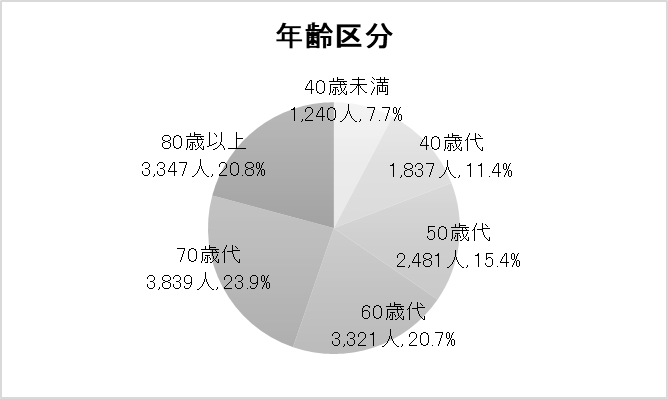 在院期間1年以上寛解・院内寛解群（545人）では、60.2％（328人）が60歳以上である。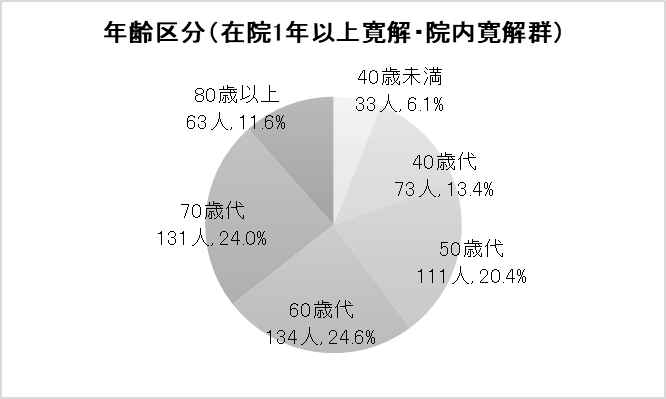 過去5年間をみると、40歳未満、40歳代、60歳代は年々減少しており、80歳以上は増加している。『疾患名区分』では、「統合失調症、統合失調症型障害及び妄想性障害（F2）」の方が8,525人（53.1％）と最も多いが、在院患者数は年々減少しており、昨年と比較すると152人減少している。在院期間1年以上寛解・院内寛解群（545人）では、「統合失調症、統合失調症型障害及び妄想性障害（F2）」の患者が63.9％（348人）となっている。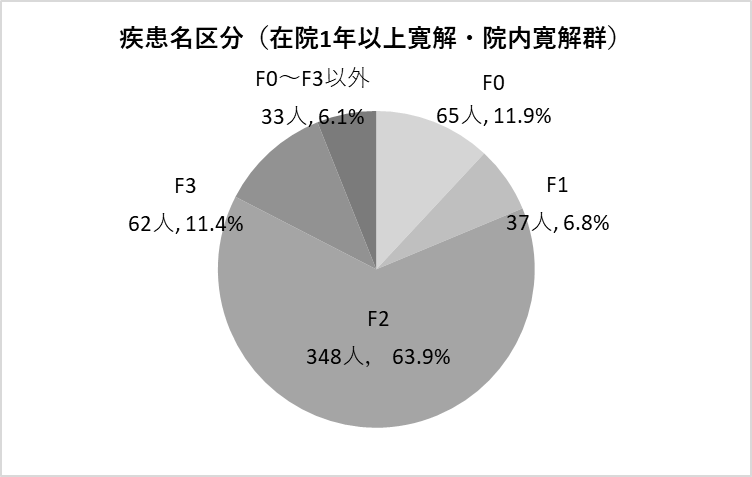 『在院期間区分』では、１年以上の長期在院患者数は減少しており、昨年度調査と比較すると、267人減少している。退院阻害要因「退院阻害要因がある」在院患者は3,911人（24.3％）であり、「病状（主症状）が退院のレベルに至っていない」在院患者は10,207人（63.5%）である。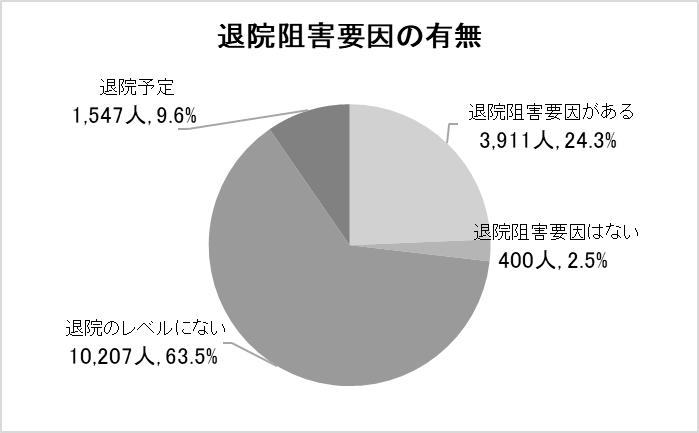 在院1年以上寛解・院内寛解群（545人）では、「退院阻害要因がある」在院患者は362人（66.4％）であり、「退院予定」の在院患者は62人（11.4%）である。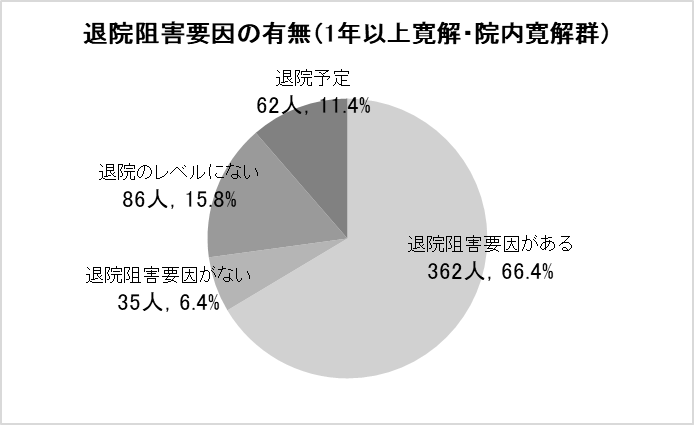 退院阻害要因をみると、全在院患者では「現実認識が乏しい」「病状が不安定」「病識がなく通院服薬の中断が予測される」という項目が上位を占めるが、在院1年以上寛解・院内寛解群では、「退院意欲が乏しい」「退院による環境変化への不安が強い」「現実認識が乏しい」が上位となる。退院阻害要因を65歳未満と以上でみると、65歳未満では、「現実認識が乏しい」「病状が不安定」「病識がなく通院服薬の中断が予測される」の順である。65歳以上では、「現実認識が乏しい」が最も多く、「病状が不安定」「家事（食事・洗濯・金銭管理など）ができない」の順である。「退院意欲が乏しい」「家事（食事・洗濯・金銭管理など）ができない」「家族がいない、本人をサポートする機能が実質ない」「住まいの確保ができない」は、65歳以上でより高い割合となっている。退院阻害要因を在院期間別にみると、「病識がなく通院服薬の中断が予測される」「退院意欲が乏しい」「現実認識が乏しい」「退院による環境変化への不安が強い」「家事（食事・洗濯・金銭管理など）ができない」「家族がいない、本人をサポートする機能が実質ない」などで、在院期間が長いほど高い割合になっている。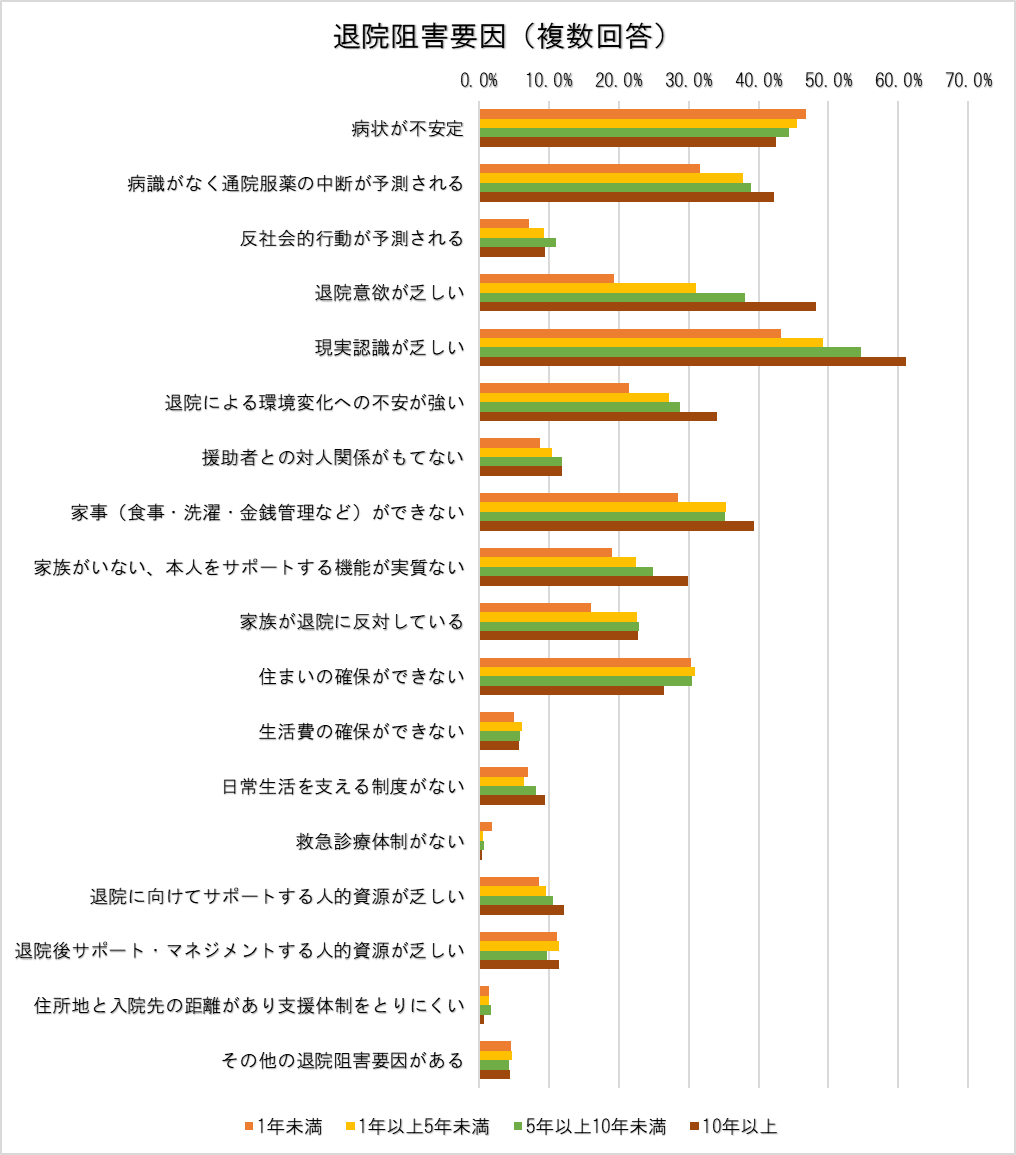 ■二次医療圏域別精神科病床数〔平成30年6月30日現在〕■二次医療圏域別精神科病床数〔平成30年6月30日現在〕■二次医療圏域別精神科病床数〔平成30年6月30日現在〕■二次医療圏域別精神科病床数〔平成30年6月30日現在〕■二次医療圏域別精神科病床数〔平成30年6月30日現在〕医療圏医療機関数精神科　　　　　　許可病床数休床数稼働病床数豊能62,03502,035三島７2,32432 2,292北河内91,791931,698中河内41,74031,737南河内61,53001,530泉州176,04046,036大阪市72350235堺市52,571302,541計6118,26616218,104■在院患者調査の状態像区分　　　　　　　　　　　（　　）内は他府県からの入院を除いた数字■在院患者調査の状態像区分　　　　　　　　　　　（　　）内は他府県からの入院を除いた数字■在院患者調査の状態像区分　　　　　　　　　　　（　　）内は他府県からの入院を除いた数字■在院患者調査の状態像区分　　　　　　　　　　　（　　）内は他府県からの入院を除いた数字■在院患者調査の状態像区分　　　　　　　　　　　（　　）内は他府県からの入院を除いた数字■在院患者調査の状態像区分　　　　　　　　　　　（　　）内は他府県からの入院を除いた数字■在院患者調査の状態像区分　　　　　　　　　　　（　　）内は他府県からの入院を除いた数字■在院患者調査の状態像区分　　　　　　　　　　　（　　）内は他府県からの入院を除いた数字■在院患者調査の状態像区分　　　　　　　　　　　（　　）内は他府県からの入院を除いた数字寛解390人（351人）寛解・院内寛解群1,921人院内寛解1,531人（1,391人）寛解・院内寛解群（1,742人）軽度3,148人（2,850人）軽度・中等度群9,482人中等度6,334人（5,710人）軽度・中等度群（8,560人）重度3,914人（3,529人）重度・最重度群4,662人最重度748人（680人）重度・最重度群（4,209人）全体16,065人（14,511人）人数割合19歳以下139 0.9%20歳代344 2.1%30歳代757 4.7%40歳代1,837 11.4%50歳代2,481 15.4%60歳代3,321 20.7%70歳代3,839 23.9%80歳代2,773 17.3%90歳以上574 3.6%総計16,065 100.0%65歳未満（再掲）6,889 42.9%65歳以上（再掲）9,176 57.1%寛解院内寛解計割合19歳以下7 26 33 1.7%20歳代20 50 70 3.6%30歳代31 132 163 8.5%40歳代74 248 322 16.8%50歳代79 296 375 19.5%60歳代80 308 388 20.2%70歳代62 293 355 18.5%80歳代35 156 191 9.9%90歳以上2 22 24 1.2%総計390 1,531 1,921 100.0%65歳未満（再掲）245 894 1,139 59.3%65歳以上（再掲）145 637 782 40.7%人数割合措置入院・緊急措置入院60 0.4%医療保護入院8,470 52.7%任意入院7,497 46.7%応急入院2 0.0%その他36 0.2%総計16,065 100.0%寛解院内寛解計割合措置入院・緊急措置入院5 3 8 0.4%医療保護入院94 461 555 28.9%任意入院288 1,064 1,352 70.4%応急入院0 1 1 0.1%その他3 2 5 0.3%総計390 1,531 1,921 100.0%人数割合症状性を含む器質性精神障害（F0）3,965 24.7%アルツハイマー病の認知症を含む器質性精神障害（F00）(1,788)(11.1%)血管性認知症を含む器質性精神障害（F01）(349)(2.2%)アルツハイマー病の認知症・血管性認知症以外の
症状性を含む器質性精神障害（F02-F09）(1,828)(11.4%)精神作用物質使用による精神及び行動の障害（F1）942 5.9%統合失調症、統合失調症型障害及び妄想性障害（F2）8,525 53.1%気分（感情）障害（F3）1,621 10.1%神経症性障害、ストレス関連障害及び身体表現性障害（F4）297 1.8%生理的障害及び身体的要因に関連した行動症候群（F5）54 0.3%成人の人格及び行動の障害（F6）56 0.3%知的障害（F7）260 1.6%心理的発達の障害（F8）127 0.8%小児期及び青年期の通常発症する行動及び
情緒の障害及び特定不能の精神障害（F9）41 0.3%てんかん（症状性を含む器質性障害(F0)に属さないもの）61 0.4%その他116 0.7%総計16,065 100.0%寛解院内寛解計割合症状性を含む器質性精神障害（F0）42 203 245 12.8%アルツハイマー病の認知症を含む器質性精神障害（F00）(17)(76)(93)(4.8%)血管性認知症を含む器質性精神障害（F01）(2)(8)(10)(0.5%)アルツハイマー病の認知症・血管性認知症以外の
症状性を含む器質性精神障害（F02-F09）(23)(119)(142)(7.4%)精神作用物質使用による精神及び行動の障害（F1）44 238 282 14.7%統合失調症、統合失調症型障害及び妄想性障害（F2）160 654 814 42.4%気分（感情）障害（F3）97 283 380 19.8%神経症性障害、ストレス関連障害及び身体表現性障害（F4）17 59 76 4.0%生理的障害及び身体的要因に関連した行動症候群（F5）1 13 14 0.7%成人の人格及び行動の障害（F6）2 13 15 0.8%知的障害（F7）2 26 28 1.5%心理的発達の障害（F8）12 19 31 1.6%小児期及び青年期の通常発症する行動及び
情緒の障害及び特定不能の精神障害（F9）3 7 10 0.5%てんかん（症状性を含む器質性障害(F0)に属さないもの）3 2 5 0.3%その他7 14 21 1.1%総計390 1,531 1,921 100.0%人数割合1ヶ月未満1,847 11.5%1ヶ月～3ヶ月未満2,166 13.5%3ヶ月～6ヶ月未満1,407 8.8%6ヶ月～1年未満1,447 9.0%1年～1年6ヶ月未満1,030 6.4%1年6ヶ月～2年未満796 5.0%2年～3年未満1,146 7.1%3年～4年未満886 5.5%4年～5年未満678 4.2%5年～6年未満568 3.5%6年～7年未満505 3.1%7年～8年未満395 2.5%8年～9年未満321 2.0%9年～10年未満320 2.0%10年～20年未満1,601 10.0%20年以上952 5.9%総計16,065 100.0%1年未満（再掲）6,867 42.7%1年以上5年未満（再掲）4,536 28.2%5年以上10年未満（再掲）2,109 13.1%10年以上（再掲）2,553 15.9%寛解院内寛解計割合1ヶ月未満102 329 431 22.4%1ヶ月～3ヶ月未満126 412 538 28.0%3ヶ月～6ヶ月未満53 185 238 12.4%6ヶ月～1年未満32 137 169 8.8%1年～1年6ヶ月未満6 78 84 4.4%1年6ヶ月～2年未満9 48 57 3.0%2年～3年未満12 54 66 3.4%3年～4年未満11 49 60 3.1%4年～5年未満9 35 44 2.3%5年～6年未満5 25 30 1.6%6年～7年未満4 25 29 1.5%7年～8年未満2 12 14 0.7%8年～9年未満1 12 13 0.7%9年～10年未満2 18 20 1.0%10年～20年未満13 85 98 5.1%20年以上3 27 30 1.6%総計390 1,531 1,921 100.0%1年未満（再掲）313 1,063 1,376 71.6%1年以上5年未満（再掲）47 264 311 16.2%5年以上10年未満（再掲）14 92 106 5.5%10年以上（再掲）16 112 128 6.7%人数割合寛解390 2.4%院内寛解1,531 9.5%軽度3,148 19.6%中等度6,334 39.4%重度3,914 24.4%最重度748 4.7%総計16,065 100.0%人数割合退院阻害要因がある3,911 24.3%退院阻害要因はない400 2.5%病状（主症状）が退院のレベルに至っていない10,207 63.5%退院予定1,547 9.6%総計16,065 100.0%回答数割合病状が不安定1,76845.2%病識がなく通院服薬の中断が予測される1,43336.6%反社会的行動が予測される3458.8%退院意欲が乏しい1,21931.2%現実認識が乏しい1,96050.1%退院による環境変化への不安が強い1,04426.7%援助者との対人関係がもてない40410.3%家事（食事・洗濯・金銭管理など）ができない1,31633.6%家族がいない、本人をサポートする機能が実質ない89923.0%家族が退院に反対している79720.4%住まいの確保ができない1,16729.8%生活費の確保ができない2195.6%日常生活を支える制度がない2937.5%救急診療体制がない411.0%退院に向けてサポートする人的資源が乏しい3869.9%退院後サポート・マネジメントする人的資源が乏しい43411.1%住所地と入院先の距離があり支援体制をとりにくい531.4%その他の退院阻害要因がある1774.5%寛解院内寛解計割合退院阻害要因がある102 593 695 36.2%退院阻害要因はない76 130 206 10.7%病状（主症状）が退院のレベルに至っていない8 270 278 14.5%退院予定204 538 742 38.6%総計390 1,531 1,921 100.0%寛解院内寛解計割合病状が不安定8139147 21.2%病識がなく通院服薬の中断が予測される10136146 21.0%反社会的行動が予測される12930 4.3%退院意欲が乏しい24217241 34.7%現実認識が乏しい14195209 30.1%退院による環境変化への不安が強い22198220 31.7%援助者との対人関係がもてない23638 5.5%家事（食事・洗濯・金銭管理など）ができない14133147 21.2%家族がいない、本人をサポートする機能が実質ない18109127 18.3%家族が退院に反対している21134155 22.3%住まいの確保ができない39187226 32.5%生活費の確保ができない44145 6.5%日常生活を支える制度がない43438 5.5%救急診療体制がない022 0.3%退院に向けてサポートする人的資源が乏しい54651 7.3%退院後サポート・マネジメントする人的資源が乏しい38790 12.9%住所地と入院先の距離があり支援体制をとりにくい066 0.9%その他の退院阻害要因がある113142 6.0%人数割合19歳以下8 0.1%20歳代86 0.9%30歳代279 3.0%40歳代965 10.5%50歳代1,481 16.1%60歳代2,144 23.3%70歳代2,397 26.1%80歳代1,504 16.4%90歳以上334 3.6%総計9,198 100.0%65歳未満（再掲）3,673 39.9%65歳以上（再掲）5,525 60.1%寛解院内寛解計割合19歳以下2 2 0.4%20歳代1 6 7 1.3%30歳代3 21 24 4.4%40歳代15 58 73 13.4%50歳代15 96 111 20.4%60歳代21 113 134 24.6%70歳代16 115 131 24.0%80歳代6 49 55 10.1%90歳以上8 8 1.5%総計77 468 545 100.0%65歳未満（再掲）42 231 273 50.1%65歳以上（再掲）35 237 272 49.9%人数割合措置入院・緊急措置入院5 0.1%医療保護入院4,800 52.2%任意入院4,373 47.5%応急入院0 0.0%その他20 0.2%総計9,198 100.0%寛解院内寛解計割合措置入院・緊急措置入院0 0 0 0.0%医療保護入院12 116 128 23.5%任意入院63 351 414 76.0%応急入院0 0 0 0.0%その他2 1 3 0.6%総計77 468 545 100.0%人数割合症状性を含む器質性精神障害（F0）2,033 22.1%アルツハイマー病の認知症を含む器質性精神障害（F00）(878)(9.5%)血管性認知症を含む器質性精神障害（F01）(202)(2.2%)アルツハイマー病の認知症・血管性認知症以外の
症状性を含む器質性精神障害（F02-F09）(953)(10.4%)精神作用物質使用による精神及び行動の障害（F1）350 3.8%統合失調症、統合失調症型障害及び妄想性障害（F2）5,856 63.7%気分（感情）障害（F3）550 6.0%神経症性障害、ストレス関連障害及び身体表現性障害（F4）98 1.1%生理的障害及び身体的要因に関連した行動症候群（F5）7 0.1%成人の人格及び行動の障害（F6）21 0.2%知的障害（F7）144 1.6%心理的発達の障害（F8）33 0.4%小児期及び青年期の通常発症する行動及び
情緒の障害及び特定不能の精神障害（F9）12 0.1%てんかん（症状性を含む器質性障害(F0)に属さないもの）44 0.5%その他50 0.5%総計9,198 100.0%寛解院内寛解計割合症状性を含む器質性精神障害（F0）7 58 65 11.9%アルツハイマー病の認知症を含む器質性精神障害（F00）(0)(17)(17)(3.1%)血管性認知症を含む器質性精神障害（F01）(1)(3)(4)(0.7%)アルツハイマー病の認知症・血管性認知症以外の
症状性を含む器質性精神障害（F02-F09）(6)(38)(44)(8.1%)精神作用物質使用による精神及び行動の障害（F1）4 33 37 6.8%統合失調症、統合失調症型障害及び妄想性障害（F2）49 299 348 63.9%気分（感情）障害（F3）15 47 62 11.4%神経症性障害、ストレス関連障害及び身体表現性障害（F4）2 11 13 2.4%生理的障害及び身体的要因に関連した行動症候群（F5）0 2 2 0.4%成人の人格及び行動の障害（F6）0 1 1 0.2%知的障害（F7）0 9 9 1.7%心理的発達の障害（F8）0 2 2 0.4%小児期及び青年期の通常発症する行動及び
情緒の障害及び特定不能の精神障害（F9）0 2 2 0.4%てんかん（症状性を含む器質性障害(F0)に属さないもの）0 0 0 0.0%その他0 4 4 0.7%総計77 468 545 100.0%人数割合寛解77 0.8%院内寛解468 5.1%軽度1,577 17.1%中等度4,042 43.9%重度2,544 27.7%最重度490 5.3%総計9,198 100.0%人数割合退院阻害要因がある2,54127.6%退院阻害要因はない710.8%病状（主症状）が退院のレベルに至っていない6,41469.7%退院予定1721.9%総計9,198 100.0%回答数割合病状が不安定1,12844.4%病識がなく通院服薬の中断が予測される99939.3%反社会的行動が予測される2479.7%退院意欲が乏しい95437.5%現実認識が乏しい1,36853.8%退院による環境変化への不安が強い75029.5%援助者との対人関係がもてない28411.2%家事（食事・洗濯・金銭管理など）ができない92636.4%家族がいない、本人をサポートする機能が実質ない63925.1%家族が退院に反対している57822.7%住まいの確保ができない75129.6%生活費の確保ができない1515.9%日常生活を支える制度がない1967.7%救急診療体制がない150.6%退院に向けてサポートする人的資源が乏しい26910.6%退院後サポート・マネジメントする人的資源が乏しい28111.1%住所地と入院先の距離があり支援体制をとりにくい331.3%その他の退院阻害要因がある1154.5%寛解院内寛解計割合退院阻害要因がある48 314 362 66.4%退院阻害要因はない10 25 35 6.4%病状（主症状）が退院のレベルに至っていない1 85 86 15.8%退院予定18 44 62 11.4%総計77 468 545 100.0%寛解院内寛解計割合病状が不安定3 55 58 16.0%病識がなく通院服薬の中断が予測される7 86 93 25.7%反社会的行動が予測される0 15 15 4.1%退院意欲が乏しい12 155 167 46.1%現実認識が乏しい9 117 126 34.8%退院による環境変化への不安が強い14 123 137 37.8%援助者との対人関係がもてない1 22 23 6.4%家事（食事・洗濯・金銭管理など）ができない10 85 95 26.2%家族がいない、本人をサポートする機能が実質ない12 70 82 22.7%家族が退院に反対している14 99 113 31.2%住まいの確保ができない16 104 120 33.1%生活費の確保ができない2 24 26 7.2%日常生活を支える制度がない2 21 23 6.4%救急診療体制がない0 0 0 0.0%退院に向けてサポートする人的資源が乏しい3 27 30 8.3%退院後サポート・マネジメントする人的資源が乏しい1 50 51 14.1%住所地と入院先の距離があり支援体制をとりにくい0 2 2 0.6%その他の退院阻害要因がある3 18 21 5.8%人数割合65歳～69歳1,990 21.7%70歳～74歳1,971 21.5%75歳～79歳1,868 20.4%80歳～84歳1,700 18.5%85歳～89歳1,073 11.7%90歳以上574 6.3%　総計9,176 100.0%75歳未満（再掲）3,961 43.2%75歳以上（再掲）5,215 56.8%人数割合65歳～69歳212 27.1%70歳～74歳178 22.8%75歳～79歳177 22.6%80歳～84歳127 16.2%85歳～89歳64 8.2%90歳以上24 3.1%　総計782 100.0%75歳未満（再掲）390 49.9%75歳以上（再掲）392 50.1%人数割合措置入院・緊急措置入院10 0.1%医療保護入院5,110 55.7%任意入院4,054 44.2%応急入院0 0.0%その他2 0.0%　総計9,176 100.0%人数割合措置入院・緊急措置入院0 0.0%医療保護入院28736.7%任意入院49563.3%応急入院0 0.0%その他0 0.0%　総計782 100.0%(再掲：患者全体)(再掲：患者全体)人数割合人数割合症状性を含む器質性精神障害（F0）症状性を含む器質性精神障害（F0）3,601 39.2%3,965 24.7%アルツハイマー病の認知症を含む器質性精神障害（F00）1,742 19.0%1,788 11.1%血管性認知症を含む器質性精神障害（F01）332 3.6%349 2.2%アルツハイマー病の認知症・血管性認知症以外の症状性を含む器質性精神障害（F02-F09）1,527 16.6%1,828 11.4%精神作用物質使用による精神及び行動の障害（F1）精神作用物質使用による精神及び行動の障害（F1）420 4.6%942 5.9%統合失調症、統合失調症型障害及び妄想性障害（F2）統合失調症、統合失調症型障害及び妄想性障害（F2）3,898 42.5%8,525 53.1%気分（感情）障害（F3）気分（感情）障害（F3）939 10.2%1,621 10.1%神経症性障害、ストレス関連障害及び身体表現性障害（F4）神経症性障害、ストレス関連障害及び身体表現性障害（F4）116 1.3%297 1.8%生理的障害及び身体的要因に関連した行動症候群（F5）生理的障害及び身体的要因に関連した行動症候群（F5）9 0.1%54 0.3%成人の人格及び行動の障害（F6）成人の人格及び行動の障害（F6）12 0.1%56 0.3%精神遅滞（F7）精神遅滞（F7）71 0.8%260 1.6%心理的発達の障害（F8）心理的発達の障害（F8）6 0.1%127 0.8%小児期及び青年期の通常発症する行動及び情緒の障害及び特定不能の精神障害（F9）小児期及び青年期の通常発症する行動及び情緒の障害及び特定不能の精神障害（F9）9 0.1%41 0.3%てんかん（症状性を含む器質性障害(F0)に属さないもの）てんかん（症状性を含む器質性障害(F0)に属さないもの）22 0.2%61 0.4%その他その他73 0.8%116 0.7%　総計　総計9,176 100.0%16,065 100.0%(再掲：患者全体)(再掲：患者全体)人数割合人数割合症状性を含む器質性精神障害（F0）症状性を含む器質性精神障害（F0）210 26.9%245 12.8%アルツハイマー病の認知症を含む器質性精神障害（F00）87 11.1%93 4.8%血管性認知症を含む器質性精神障害（F01）10 1.3%10 0.5%アルツハイマー病の認知症・血管性認知症以外の症状性を含む器質性精神障害（F02-F09）113 14.5%142 7.4%精神作用物質使用による精神及び行動の障害（F1）精神作用物質使用による精神及び行動の障害（F1）78 10.0%282 14.7%統合失調症、統合失調症型障害及び妄想性障害（F2）統合失調症、統合失調症型障害及び妄想性障害（F2）272 34.8%814 42.4%気分（感情）障害（F3）気分（感情）障害（F3）184 23.5%380 19.8%神経症性障害、ストレス関連障害及び身体表現性障害（F4）神経症性障害、ストレス関連障害及び身体表現性障害（F4）20 2.6%76 4.0%生理的障害及び身体的要因に関連した行動症候群（F5）生理的障害及び身体的要因に関連した行動症候群（F5）2 0.3%14 0.7%成人の人格及び行動の障害（F6）成人の人格及び行動の障害（F6）1 0.1%15 0.8%精神遅滞（F7）精神遅滞（F7）4 0.5%28 1.5%心理的発達の障害（F8）心理的発達の障害（F8）1 0.1%31 1.6%小児期及び青年期の通常発症する行動及び情緒の障害及び特定不能の精神障害（F9）小児期及び青年期の通常発症する行動及び情緒の障害及び特定不能の精神障害（F9）1 0.1%10 0.5%てんかん（症状性を含む器質性障害(F0)に属さないもの）てんかん（症状性を含む器質性障害(F0)に属さないもの）2 0.3%5 0.3%その他その他7 0.9%21 1.1%　総計　総計782 100.0%1,921 100.0%65歳以上全体65歳以上全体(患者全体)(患者全体)65歳以上全体65歳以上全体うち寛解・院内寛解群うち寛解・院内寛解群(患者全体)(患者全体)人数割合人数割合人数割合1ヶ月未満7878.6%14118.0%1,84711.5%1ヶ月～3ヶ月未満1,08611.8%18623.8%2,16613.5%3ヶ月～6ヶ月未満8479.2%10413.3%1,4078.8%6ヶ月～1年未満93110.1%7910.1%1,4479.0%1年～1年6ヶ月未満6557.1%374.7%1,0306.4%1年6ヶ月～2年未満4835.3%324.1%7965.0%2年～3年未満7167.8%263.3%1,1467.1%3年～4年未満5095.5%314.0%8865.5%4年～5年未満4044.4%192.4%6784.2%5年～6年未満3203.5%141.8%5683.5%6年～7年未満2963.2%141.8%5053.1%7年～8年未満2292.5%91.2%3952.5%8年～9年未満2032.2%50.6%3212.0%9年～10年未満1942.1%151.9%3202.0%10年～20年未満8709.5%496.3%1,60110.0%20年以上6467.0%212.7%9525.9%　総計9,176 100.0%782 100.0%16,065100.0%1年未満（再掲）3,651 39.8%510 65.2%6,867 42.7%1年以上5年未満（再掲）2,767 30.2%145 18.5%4,536 28.2%5年以上10年未満（再掲）1,242 13.5%57 7.3%2,109 13.1%10年以上（再掲）1,516 16.5%70 9.0%2,553 15.9%(再掲：患者全体)(再掲：患者全体)人数割合人数割合寛解1451.6%3902.4%院内寛解6376.9%1,5319.5%軽度1,72018.7%3,14819.6%中等度3,80041.4%6,33439.4%重度2,38226.0%3,91424.4%最重度4925.4%7484.7%　総計9,176 100.0%16,065100.0%(再掲：患者全体)(再掲：患者全体)人数割合人数割合寛解350.6%770.8%院内寛解2374.3%4685.1%軽度92816.8%1,57717.1%中等度2,49045.1%4,04243.9%重度1,52027.5%2,54427.7%最重度3155.7%4905.3%　総計5,525 100.0%9,198100.0%(再掲：患者全体)(再掲：患者全体)人数割合人数割合退院阻害要因がある  2,20724.1%3,91124.3%退院阻害要因はない1942.1%4002.5%病状（主症状）が退院のレベルに至っていない6,12166.7%10,20763.5%退院予定6547.1%1,5479.6%　総計9,176100.0%16,065100.0%(再掲：患者全体)(再掲：患者全体)人数割合人数割合病状が不安定95043.0%1,76845.2%病識がなく通院服薬の中断が予測される73533.3%1,43336.6%反社会的行動が予測される1346.1%3458.8%退院意欲が乏しい75134.0%1,21931.2%現実認識が乏しい1,09049.4%1,96050.1%退院による環境変化への不安が強い55825.3%1,04426.7%援助者との対人関係がもてない2089.4%40410.3%家事（食事・洗濯・金銭管理など）ができない78935.7%1,31633.6%家族がいない、本人をサポートする機能が実質ない54924.9%89923.0%家族が退院に反対している42219.1%79720.4%住まいの確保ができない70632.0%1,16729.8%生活費の確保ができない1245.6%2195.6%日常生活を支える制度がない1466.6%2937.5%救急診療体制がない251.1%411.0%退院に向けてサポートする人的資源が乏しい2119.6%3869.9%退院後サポート・マネジメントする人的資源が乏しい22310.1%43411.1%住所地と入院先の距離があり支援体制をとりにくい311.4%531.4%その他の退院阻害要因がある884.0%1774.5%(再掲：患者全体)(再掲：患者全体)人数割合人数割合退院阻害要因がある  33643.0%69536.2%退院阻害要因はない7810.0%20610.7%病状（主症状）が退院のレベルに至っていない11514.7%27814.5%退院予定25332.4%74238.6%　総計782100.0%1,921100.0%(再掲：患者全体)(再掲：患者全体)人数割合人数割合病状が不安定5516.4%14721.2%病識がなく通院服薬の中断が予測される6519.3%14621.0%反社会的行動が予測される113.3%304.3%退院意欲が乏しい14442.9%24134.7%現実認識が乏しい9829.2%20930.1%退院による環境変化への不安が強い11634.5%22031.7%援助者との対人関係がもてない133.9%385.5%家事（食事・洗濯・金銭管理など）ができない7221.4%14721.2%家族がいない、本人をサポートする機能が実質ない6820.2%12718.3%家族が退院に反対している7823.2%15522.3%住まいの確保ができない12035.7%22632.5%生活費の確保ができない267.7%456.5%日常生活を支える制度がない206.0%385.5%救急診療体制がない10.3%20.3%退院に向けてサポートする人的資源が乏しい3410.1%517.3%退院後サポート・マネジメントする人的資源が乏しい4413.1%9012.9%住所地と入院先の距離があり支援体制をとりにくい30.9%60.9%その他の退院阻害要因がある236.8%426.0%退院阻害要因年齢年齢年齢年齢退院阻害要因65歳未満65歳未満65歳以上65歳以上退院阻害要因がある1,704 24.7%2,207 24.1%退院阻害要因はない206 3.0%194 2.1%病状（主症状）が退院のレベルに至っていない4,086 59.3%6,121 66.7%退院予定893 13.0%654 7.1%　総計6,889 100.0%9,176 100.0%病状が不安定818 48.0%950 43.0%病識がなく通院服薬の中断が予測される698 41.0%735 33.3%反社会的行動が予測される211 12.4%134 6.1%退院意欲が乏しい468 27.5%751 34.0%現実認識が乏しい870 51.1%1,090 49.4%退院による環境変化への不安が強い486 28.5%558 25.3%援助者との対人関係がもてない196 11.5%208 9.4%家事（食事・洗濯・金銭管理など）ができない527 30.9%789 35.7%家族がいない、本人をサポートする機能が実質ない350 20.5%549 24.9%家族が退院に反対している375 22.0%422 19.1%住まいの確保ができない461 27.1%706 32.0%生活費の確保ができない95 5.6%124 5.6%日常生活を支える制度がない147 8.6%146 6.6%救急診療体制がない16 0.9%25 1.1%退院に向けてサポートする人的資源が乏しい175 10.3%211 9.6%退院後サポート・マネジメントする人的資源が乏しい211 12.4%223 10.1%住所地と入院先の距離があり支援体制をとりにくい22 1.3%31 1.4%その他の退院阻害要因がある89 5.2%88 4.0%退院阻害要因年齢年齢年齢年齢退院阻害要因65歳未満65歳未満65歳以上65歳以上退院阻害要因がある359 31.5%336 43.0%退院阻害要因はない128 11.2%78 10.0%病状（主症状）が退院のレベルに至っていない163 14.3%115 14.7%退院予定489 42.9%253 32.4%　総計1,139 100.0%782 100.0%病状が不安定92 25.6%55 16.4%病識がなく通院服薬の中断が予測される81 22.6%65 19.3%反社会的行動が予測される19 5.3%11 3.3%退院意欲が乏しい97 27.0%144 42.9%現実認識が乏しい111 30.9%98 29.2%退院による環境変化への不安が強い104 29.0%116 34.5%援助者との対人関係がもてない25 7.0%13 3.9%家事（食事・洗濯・金銭管理など）ができない75 20.9%72 21.4%家族がいない、本人をサポートする機能が実質ない59 16.4%68 20.2%家族が退院に反対している77 21.4%78 23.2%住まいの確保ができない106 29.5%120 35.7%生活費の確保ができない19 5.3%26 7.7%日常生活を支える制度がない18 5.0%20 6.0%救急診療体制がない1 0.3%1 0.3%退院に向けてサポートする人的資源が乏しい17 4.7%34 10.1%退院後サポート・マネジメントする人的資源が乏しい46 12.8%44 13.1%住所地と入院先の距離があり支援体制をとりにくい3 0.8%3 0.9%その他の退院阻害要因がある19 5.3%23 6.8%退院阻害要因在院期間区分在院期間区分在院期間区分在院期間区分在院期間区分在院期間区分在院期間区分在院期間区分在院期間区分退院阻害要因1年未満1年未満1年以上
5年未満1年以上
5年未満5年以上
10年未満5年以上
10年未満10年以上10年以上10年以上退院阻害要因がある1,370 20.0%1,244 27.4%575 27.3%722 28.3%退院阻害要因はない329 4.8%38 0.8%14 0.7%19 0.7%病状（主症状）が退院のレベルに至っていない3,793 55.2%3,126 68.9%1,493 70.8%1,795 70.3%退院予定1,375 20.0%128 2.8%27 1.3%17 0.7%　総計6,867 100.0%4,536 100.0%2,109 100.0%2,553 100.0%病状が不安定640 46.7%566 45.5%255 44.3%307 42.5%病識がなく通院服薬の中断が予測される434 31.7%470 37.8%224 39.0%305 42.2%反社会的行動が予測される98 7.2%116 9.3%63 11.0%68 9.4%退院意欲が乏しい265 19.3%387 31.1%219 38.1%348 48.2%現実認識が乏しい592 43.2%613 49.3%314 54.6%441 61.1%退院による環境変化への不安が強い294 21.5%339 27.3%165 28.7%246 34.1%援助者との対人関係がもてない120 8.8%130 10.5%68 11.8%86 11.9%家事（食事・洗濯・金銭管理など）ができない390 28.5%440 35.4%202 35.1%284 39.3%家族がいない、本人をサポートする機能が実質ない260 19.0%280 22.5%143 24.9%216 29.9%家族が退院に反対している219 16.0%282 22.7%132 23.0%164 22.7%住まいの確保ができない416 30.4%385 30.9%175 30.4%191 26.5%生活費の確保ができない68 5.0%76 6.1%34 5.9%41 5.7%日常生活を支える制度がない97 7.1%81 6.5%47 8.2%68 9.4%救急診療体制がない26 1.9%8 0.6%4 0.7%3 0.4%退院に向けてサポートする人的資源が乏しい117 8.5%120 9.6%61 10.6%88 12.2%退院後サポート・マネジメントする人的資源が乏しい153 11.2%142 11.4%56 9.7%83 11.5%住所地と入院先の距離があり支援体制をとりにくい20 1.5%18 1.4%10 1.7%5 0.7%その他の退院阻害要因がある62 4.5%58 4.7%25 4.3%32 4.4%退院阻害要因在院期間区分在院期間区分在院期間区分在院期間区分在院期間区分在院期間区分在院期間区分在院期間区分退院阻害要因1年未満1年未満1年以上
5年未満1年以上
5年未満5年以上
10年未満5年以上
10年未満10年以上10年以上退院阻害要因がある333 24.2%193 62.1%74 69.8%95 74.2%退院阻害要因はない171 12.4%20 6.4%6 5.7%9 7.0%病状（主症状）が退院のレベルに至っていない192 14.0%49 15.8%17 16.0%20 15.6%退院予定680 49.4%49 15.8%9 8.5%4 3.1%　総計1,376 100.0%311 100.0%106 100.0%128 100.0%病状が不安定89 26.7%31 16.1%13 17.6%14 14.7%病識がなく通院服薬の中断が予測される53 15.9%53 27.5%18 24.3%22 23.2%反社会的行動が予測される15 4.5%5 2.6%5 6.8%5 5.3%退院意欲が乏しい74 22.2%83 43.0%34 45.9%50 52.6%現実認識が乏しい83 24.9%64 33.2%30 40.5%32 33.7%退院による環境変化への不安が強い83 24.9%68 35.2%31 41.9%38 40.0%援助者との対人関係がもてない15 4.5%13 6.7%5 6.8%5 5.3%家事（食事・洗濯・金銭管理など）ができない52 15.6%59 30.6%16 21.6%20 21.1%家族がいない、本人をサポートする機能が実質ない45 13.5%35 18.1%21 28.4%26 27.4%家族が退院に反対している42 12.6%56 29.0%23 31.1%34 35.8%住まいの確保ができない106 31.8%63 32.6%27 36.5%30 31.6%生活費の確保ができない19 5.7%13 6.7%7 9.5%6 6.3%日常生活を支える制度がない15 4.5%12 6.2%7 9.5%4 4.2%救急診療体制がない2 0.6%0 0.0%0 0.0%0 0.0%退院に向けてサポートする人的資源が乏しい21 6.3%11 5.7%8 10.8%11 11.6%退院後サポート・マネジメントする人的資源が乏しい39 11.7%26 13.5%8 10.8%17 17.9%住所地と入院先の距離があり支援体制をとりにくい4 1.2%0 0.0%1 1.4%1 1.1%その他の退院阻害要因がある21 6.3%16 8.3%3 4.1%2 2.1%退院阻害要因疾患名区分疾患名区分疾患名区分疾患名区分疾患名区分疾患名区分疾患名区分疾患名区分退院阻害要因症状性を含む器質性精神障害（F0）症状性を含む器質性精神障害（F0）症状性を含む器質性精神障害（F0）症状性を含む器質性精神障害（F0）統合失調症、統合失調症型障害及び妄想性障害（F2）統合失調症、統合失調症型障害及び妄想性障害（F2）気分（感情）障害（F3）気分（感情）障害（F3）退院阻害要因アルツハイマー病の認知症及び血管性認知症（F00-F01）アルツハイマー病の認知症及び血管性認知症（F00-F01）左記以外の症状性を含む器質性精神障害（F02-F09）左記以外の症状性を含む器質性精神障害（F02-F09）統合失調症、統合失調症型障害及び妄想性障害（F2）統合失調症、統合失調症型障害及び妄想性障害（F2）気分（感情）障害（F3）気分（感情）障害（F3）退院阻害要因がある363 17.0%413 22.6%2,263 26.5%407 25.1%退院阻害要因はない61 2.9%48 2.6%149 1.7%74 4.6%病状（主症状）が退院のレベルに至っていない1,564 73.2%1,216 66.5%5,521 64.8%848 52.3%退院予定149 7.0%151 8.3%592 6.9%292 18.0%総計2,137 100.0%1,828 100.0%8,525 100.0%1,621 100.0%病状が不安定166 45.7%179 43.3%1,054 46.6%179 44.0%病識がなく通院服薬の中断が予測される95 26.2%106 25.7%978 43.2%81 19.9%反社会的行動が予測される20 5.5%31 7.5%229 10.1%13 3.2%退院意欲が乏しい56 15.4%79 19.1%816 36.1%156 38.3%現実認識が乏しい150 41.3%168 40.7%1,270 56.1%143 35.1%退院による環境変化への不安が強い53 14.6%69 16.7%658 29.1%137 33.7%援助者との対人関係がもてない29 8.0%36 8.7%267 11.8%29 7.1%家事（食事・洗濯・金銭管理など）ができない116 32.0%117 28.3%805 35.6%113 27.8%家族がいない、本人をサポートする機能が実質ない82 22.6%84 20.3%560 24.7%65 16.0%家族が退院に反対している55 15.2%78 18.9%504 22.3%63 15.5%住まいの確保ができない142 39.1%148 35.8%662 29.3%79 19.4%生活費の確保ができない21 5.8%24 5.8%131 5.8%14 3.4%日常生活を支える制度がない11 3.0%31 7.5%195 8.6%19 4.7%救急診療体制がない4 1.1%12 2.9%19 0.8%3 0.7%退院に向けてサポートする人的資源が乏しい39 10.7%39 9.4%228 10.1%28 6.9%退院後サポート・マネジメントする人的資源が乏しい29 8.0%54 13.1%261 11.5%38 9.3%住所地と入院先の距離があり支援体制をとりにくい6 1.7%2 0.5%33 1.5%5 1.2%その他の退院阻害要因がある16 4.4%20 4.8%99 4.4%19 4.7%退院阻害要因疾患名区分疾患名区分疾患名区分疾患名区分疾患名区分疾患名区分疾患名区分疾患名区分退院阻害要因症状性を含む器質性精神障害（F0）症状性を含む器質性精神障害（F0）症状性を含む器質性精神障害（F0）症状性を含む器質性精神障害（F0）統合失調症、統合失調症型障害及び妄想性障害（F2）統合失調症、統合失調症型障害及び妄想性障害（F2）気分（感情）障害（F3）気分（感情）障害（F3）退院阻害要因アルツハイマー病の認知症及び血管性認知症（F00-F01）アルツハイマー病の認知症及び血管性認知症（F00-F01）左記以外の症状性を含む器質性精神障害（F02-F09）左記以外の症状性を含む器質性精神障害（F02-F09）統合失調症、統合失調症型障害及び妄想性障害（F2）統合失調症、統合失調症型障害及び妄想性障害（F2）気分（感情）障害（F3）気分（感情）障害（F3）退院阻害要因がある32 31.1%52 36.6%352 43.2%131 34.5%退院阻害要因はない11 10.7%26 18.3%72 8.8%51 13.4%病状（主症状）が退院のレベルに至っていない20 19.4%18 12.7%105 12.9%44 11.6%退院予定40 38.8%46 32.4%285 35.0%154 40.5%総計103 100.0%142 100.0%814 100.0%380 100.0%病状が不安定6 18.8%8 15.4%78 22.2%25 19.1%病識がなく通院服薬の中断が予測される3 9.4%8 15.4%97 27.6%12 9.2%反社会的行動が予測される1 3.1%1 1.9%18 5.1%1 0.8%退院意欲が乏しい5 15.6%16 30.8%133 37.8%61 46.6%現実認識が乏しい8 25.0%16 30.8%122 34.7%26 19.8%退院による環境変化への不安が強い7 21.9%8 15.4%116 33.0%53 40.5%援助者との対人関係がもてない1 3.1%3 5.8%24 6.8%4 3.1%家事（食事・洗濯・金銭管理など）ができない5 15.6%5 9.6%82 23.3%22 16.8%家族がいない、本人をサポートする機能が実質ない8 25.0%8 15.4%70 19.9%16 12.2%家族が退院に反対している6 18.8%12 23.1%94 26.7%22 16.8%住まいの確保ができない18 56.3%22 42.3%123 34.9%20 15.3%生活費の確保ができない4 12.5%5 9.6%22 6.3%4 3.1%日常生活を支える制度がない0 0.0%1 1.9%20 5.7%6 4.6%救急診療体制がない0 0.0%0 0.0%2 0.6%0 0.0%退院に向けてサポートする人的資源が乏しい2 6.3%3 5.8%26 7.4%11 8.4%退院後サポート・マネジメントする人的資源が乏しい2 6.3%9 17.3%51 14.5%12 9.2%住所地と入院先の距離があり支援体制をとりにくい1 3.1%0 0.0%3 0.9%0 0.0%その他の退院阻害要因がある2 6.3%3 5.8%17 4.8%6 4.6%年齢階層在院期間区分在院期間区分在院期間区分在院期間区分在院期間区分在院期間区分在院期間区分在院期間区分在院期間区分在院期間区分年齢階層1年未満1年未満1年以上
5年未満1年以上
5年未満5年以上
10年未満5年以上
10年未満10年以上10年以上合計合計19歳以下27 1.0%0 0.0%0 0.0%0 0.0%27 0.3%20歳代115 4.3%42 1.8%7 0.5%0 0.0%164 1.9%30歳代266 10.0%132 5.6%60 4.4%36 1.7%494 5.8%40歳代516 19.3%359 15.3%204 14.8%250 11.7%1,329 15.6%50歳代559 20.9%482 20.6%294 21.3%393 18.4%1,728 20.3%60歳代537 20.1%596 25.4%372 27.0%640 30.0%2,145 25.2%70歳代479 17.9%538 23.0%314 22.8%611 28.6%1,942 22.8%80歳代166 6.2%175 7.5%114 8.3%180 8.4%635 7.4%90歳以上4 0.1%18 0.8%14 1.0%25 1.2%61 0.7%　総計2,669 100.0%2,342 100.0%1,379 100.0%2,135 100.0%8,525 100.0%65歳未満（再掲）1,711 64.1%1,287 55.0%701 50.8%928 43.5%4,627 54.3%65歳以上（再掲）958 35.9%1,055 45.0%678 49.2%1,207 56.5%3,898 45.7%年齢階層在院期間区分在院期間区分在院期間区分在院期間区分在院期間区分在院期間区分在院期間区分在院期間区分在院期間区分在院期間区分年齢階層1年未満1年未満1年以上
5年未満1年以上
5年未満5年以上
10年未満5年以上
10年未満10年以上10年以上合計合計19歳以下6 1.3%0 0.0%0 0.0%0 0.0%6 0.7%20歳代19 4.1%5 3.0%0 0.0%0 0.0%24 2.9%30歳代58 12.4%13 7.7%2 2.7%2 1.9%75 9.2%40歳代110 23.6%27 16.1%13 17.3%14 13.3%164 20.1%50歳代112 24.0%42 25.0%17 22.7%23 21.9%194 23.8%60歳代89 19.1%37 22.0%26 34.7%33 31.4%185 22.7%70歳代54 11.6%34 20.2%16 21.3%27 25.7%131 16.1%80歳代18 3.9%10 6.0%1 1.3%6 5.7%35 4.3%90歳以上0 0.0%0 0.0%0 0.0%0 0.0%0 0.0%　総計466 100.0%168 100.0%75 100.0%105 100.0%814 100.0%65歳未満（再掲）342 73.4%105 62.5%40 53.3%55 52.4%542 66.6%65歳以上（再掲）124 26.6%63 37.5%35 46.7%50 47.6%272 33.4%年齢区分在院期間区分在院期間区分在院期間区分在院期間区分在院期間区分在院期間区分在院期間区分在院期間区分在院期間区分在院期間区分年齢区分1年未満1年未満1年以上
5年未満1年以上
5年未満5年以上
10年未満5年以上
10年未満10年以上10年以上合計合計19歳以下0 -0 -0 -0 -0 -20歳代0 -0 -0 -0 -0 -30歳代2 0.2%0 0.0%0 0.0%0 0.0%2 0.1%40歳代0 0.0%1 0.1%2 0.9%0 0.0%3 0.1%50歳代7 0.7%7 0.9%2 0.9%0 0.0%16 0.7%60歳代79 7.5%53 6.8%11 5.0%6 7.7%149 7.0%70歳代274 25.9%206 26.4%57 25.7%24 30.8%561 26.3%80歳代553 52.3%393 50.4%110 49.5%39 50.0%1,095 51.2%90歳以上142 13.4%120 15.4%40 18.0%9 11.5%311 14.6%　総計1,057 100.0%780 100.0%222 100.0%78 100.0%2,137 100.0%65歳未満（再掲）33 3.1%22 2.8%6 2.7%2 2.6%63 2.9%65歳以上（再掲）1,024 96.9%758 97.2%216 97.3%76 97.4%2,074 97.1%年齢区分在院期間区分在院期間区分在院期間区分在院期間区分在院期間区分在院期間区分在院期間区分在院期間区分在院期間区分在院期間区分年齢区分1年未満1年未満1年以上
5年未満1年以上
5年未満5年以上
10年未満5年以上
10年未満10年以上10年以上合計合計19歳以下0 -0 -0 -0 -0 -20歳代0 -0 -0 -0 -0 -30歳代0 -0 -0 -0 -0 -40歳代0 -0 -0 -0 -0 -50歳代1 1.2%0 0.0%0 0.0%0 0.0%1 1.0%60歳代10 12.2%2 11.1%0 0.0%0 0.0%12 11.7%70歳代24 29.3%2 11.1%0 0.0%1 100.0%27 26.2%80歳代42 51.2%12 66.7%1 50.0%0 0.0%55 53.4%90歳以上5 6.1%2 11.1%1 50.0%0 0.0%8 7.8%　総計82 100.0%18 100.0%2 100.0%1 100.0%103 100.0%65歳未満（再掲）6 7.3%0 0.0%0 0.0%0 0.0%6 5.8%65歳以上（再掲）76 92.7%18 100.0%2 100.0%1 100.0%97 94.2%年齢区分在院期間区分在院期間区分在院期間区分在院期間区分在院期間区分在院期間区分在院期間区分在院期間区分在院期間区分在院期間区分年齢区分1年未満1年未満1年以上
5年未満1年以上
5年未満5年以上
10年未満5年以上
10年未満10年以上10年以上合計合計19歳以下1 0.1%0 0.0%0 0.0%0 0.0%1 0.1%20歳代1 0.1%4 0.6%0 0.0%0 0.0%5 0.3%30歳代9 1.0%5 0.8%2 1.0%1 0.8%17 0.9%40歳代25 2.9%19 3.0%8 4.0%1 0.8%53 2.9%50歳代43 4.9%59 9.4%22 11.1%15 11.5%139 7.6%60歳代132 15.1%74 11.8%35 17.7%23 17.7%264 14.4%70歳代255 29.1%182 29.1%52 26.3%43 33.1%532 29.1%80歳代334 38.2%225 36.0%62 31.3%36 27.7%657 35.9%90歳以上75 8.6%57 9.1%17 8.6%11 8.5%160 8.8%　総計875 100.0%625 100.0%198 100.0%130 100.0%1,828 100.0%65歳未満（再掲）120 13.7%112 17.9%42 21.2%27 20.8%301 16.5%65歳以上（再掲）755 86.3%513 82.1%156 78.8%103 79.2%1,527 83.5%年齢区分在院期間区分在院期間区分在院期間区分在院期間区分在院期間区分在院期間区分在院期間区分在院期間区分在院期間区分在院期間区分年齢区分1年未満1年未満1年以上
5年未満1年以上
5年未満5年以上
10年未満5年以上
10年未満10年以上10年以上合計合計19歳以下0 -0 -0 -0 -0 -20歳代0 -0 -0 -0 -0 -30歳代1 1.0%0 0.0%1 25.0%0 0.0%2 1.4%40歳代3 3.1%2 5.9%0 0.0%0 0.0%5 3.5%50歳代8 8.2%5 14.7%0 0.0%0 0.0%13 9.2%60歳代14 14.3%5 14.7%0 0.0%2 33.3%21 14.8%70歳代32 32.7%10 29.4%2 50.0%3 50.0%47 33.1%80歳代31 31.6%9 26.5%1 25.0%1 16.7%42 29.6%90歳以上9 9.2%3 8.8%0 0.0%0 0.0%12 8.5%　総計98 100.0%34 100.0%4 100.0%6 100.0%142 100.0%65歳未満（再掲）19 19.4%8 23.5%1 25.0%1 16.7%29 20.4%65歳以上（再掲）79 80.6%26 76.5%3 75.0%5 83.3%113 79.6%年齢区分在院期間区分在院期間区分在院期間区分在院期間区分在院期間区分在院期間区分在院期間区分在院期間区分在院期間区分在院期間区分年齢区分1年未満1年未満1年以上
5年未満1年以上
5年未満5年以上
10年未満5年以上
10年未満10年以上10年以上合計合計19歳以下11 1.0%0 -0 -0 -11 0.7%20歳代43 4.0%1 0.3%1 0.8%0 -45 2.8%30歳代72 6.7%2 0.5%2 1.7%0 -76 4.7%40歳代131 12.2%17 4.6%4 3.3%3 4.8%155 9.6%50歳代186 17.4%51 13.9%14 11.6%2 3.2%253 15.6%60歳代219 20.4%94 25.7%30 24.8%17 27.0%360 22.2%70歳代271 25.3%115 31.4%49 40.5%27 42.9%462 28.5%80歳代130 12.1%79 21.6%19 15.7%11 17.5%239 14.7%90歳以上8 0.7%7 1.9%2 1.7%3 4.8%20 1.2%　総計1,071 100.0%366 100.0%121 100.0%63 100.0%1,621 100.0%65歳未満（再掲）534 49.9%110 30.1%30 24.8%8 12.7%682 42.1%65歳以上（再掲）537 50.1%256 69.9%91 75.2%55 87.3%939 57.9%年齢区分在院期間区分在院期間区分在院期間区分在院期間区分在院期間区分在院期間区分在院期間区分在院期間区分在院期間区分在院期間区分年齢区分1年未満1年未満1年以上
5年未満1年以上
5年未満5年以上
10年未満5年以上
10年未満10年以上10年以上合計合計19歳以下1 0.3%0 -0 -0 -1 0.3%20歳代11 3.5%0 -0 -0 -11 2.9%30歳代24 7.5%1 2.4%0 -0 -25 6.6%40歳代47 14.8%4 9.8%2 16.7%0 -53 13.9%50歳代62 19.5%7 17.1%1 8.3%1 11.1%71 18.7%60歳代68 21.4%10 24.4%2 16.7%0 -80 21.1%70歳代74 23.3%11 26.8%6 50.0%7 77.8%98 25.8%80歳代29 9.1%8 19.5%1 8.3%1 11.1%39 10.3%90歳以上2 0.6%0 -0 -0 -2 0.5%　総計318 100.0%41 100.0%12 100.0%9 100.0%380 100.0%65歳未満（再掲）177 55.7%15 36.6%3 25.0%1 11.1%196 51.6%65歳以上（再掲）141 44.3%26 63.4%9 75.0%8 88.9%184 48.4%豊能三島北河内中河内南河内泉州大阪市堺市合計19歳以下4 5 43 5 3 7 25 47 139 0.2%0.2%2.9%0.3%0.2%0.1%13.3%2.1%0.9%20歳代37 40 54 33 31 73 19 57 344 2.0%1.9%3.7%2.2%2.3%1.4%10.1%2.5%2.1%30歳代107 72 102 99 66 177 16 118 757 5.9%3.4%7.0%6.6%4.9%3.3%8.5%5.2%4.7%40歳代229 205 215 196 157 524 30 281 1,837 12.5%9.7%14.7%13.0%11.7%9.8%16.0%12.4%11.4%50歳代297 293 248 300 251 719 27 346 2,481 16.2%13.9%17.0%19.9%18.7%13.4%14.4%15.2%15.4%60歳代417 408 288 317 296 1,105 31 459 3,321 22.8%19.4%19.7%21.0%22.1%20.6%16.5%20.2%20.7%70歳代433 530 298 343 336 1,311 30 558 3,839 23.7%25.2%20.4%22.7%25.1%24.5%16.0%24.5%23.9%80歳代267 456 188 191 169 1,140 9 353 2,773 14.6%21.7%12.9%12.6%12.6%21.3%4.8%15.5%17.3%90歳以上37 97 25 26 31 303 1 54 574 2.0%4.6%1.7%1.7%2.3%5.7%0.5%2.4%3.6%総計1,828 2,106 1,461 1,510 1,340 5,359 188 2,273 16,065 100.0%100.0%100.0%100.0%100.0%100.0%100.0%100.0%100.0%65歳未満（再掲）848 778 771 767 634 1,917 135 1,039 6,889 46.4%36.9%52.8%50.8%47.3%35.8%71.8%45.7%42.9%65歳以上（再掲）980 1,328 690 743 706 3,442 53 1,234 9,176 53.6%63.1%47.2%49.2%52.7%64.2%28.2%54.3%57.1%豊能三島北河内中河内南河内泉州大阪市堺市合計措置入院・4 0 19 11 0 13 3 10 60 緊急措置入院0.2%0.0%1.3%0.7%0.0%0.2%1.6%0.4%0.4%医療保護入院842 1,422 802 753 552 2,638 81 1,380 8,470 46.1%67.5%54.9%49.9%41.2%49.2%43.1%60.7%52.7%任意入院982 684 607 745 788 2,705 103 883 7,497 53.7%32.5%41.5%49.3%58.8%50.5%54.8%38.8%46.7%応急入院0 0 0 0 0 2 0 0 2 0.0%0.0%0.0%0.0%0.0%0.0%0.0%0.0%0.0%その他0 0 33 1 0 1 1 0 36 0.0%0.0%2.3%0.1%0.0%0.0%0.5%0.0%0.2%総計1,828 2,106 1,461 1,510 1,340 5,359 188 2,273 16,065 100.0%100.0%100.0%100.0%100.0%100.0%100.0%100.0%100.0%豊能三島北河内中河内南河内泉州大阪市堺市合計症状性を含む器質性精神障害（F0）287 631 277 290 200 1,799 13 468 3,965 症状性を含む器質性精神障害（F0）15.7%30.0%19.0%19.2%14.9%33.6%6.9%20.6%24.7%アルツハイマー病の認知症を含む器質性精神障害（F00）114 322 106 116 80 818 1 231 1,788 アルツハイマー病の認知症を含む器質性精神障害（F00）6.2%15.3%7.3%7.7%6.0%15.3%0.5%10.2%11.1%血管性認知症を含む器質性精神障害（F01）13 60 25 24 7 204 1 15 349 血管性認知症を含む器質性精神障害（F01）0.7%2.8%1.7%1.6%0.5%3.8%0.5%0.7%2.2%アルツハイマー病の認知症・血管性認知症以外の症状性を含む器質性精神障害（F02-F09）160 249 146 150 113 777 11 222 1,828 アルツハイマー病の認知症・血管性認知症以外の症状性を含む器質性精神障害（F02-F09）8.8%11.8%10.0%9.9%8.4%14.5%5.9%9.8%11.4%精神作用物質使用による精神及び行動の障害（F1）49 114 48 23 69 553 5 81 942 精神作用物質使用による精神及び行動の障害（F1）2.7%5.4%3.3%1.5%5.1%10.3%2.7%3.6%5.9%統合失調症、統合失調症型障害及び妄想性障害（F2）1,197 1,087 890 871 789 2,356 58 1,277 8,525 統合失調症、統合失調症型障害及び妄想性障害（F2）65.5%51.6%60.9%57.7%58.9%44.0%30.9%56.2%53.1%気分（感情）障害（F3）187 179 133 197 180 382 62 301 1,621 気分（感情）障害（F3）10.2%8.5%9.1%13.0%13.4%7.1%33.0%13.2%10.1%神経症性障害、ストレス関連障害及び身体表現性障害（F4）36 26 28 38 38 66 15 50 297 神経症性障害、ストレス関連障害及び身体表現性障害（F4）2.0%1.2%1.9%2.5%2.8%1.2%8.0%2.2%1.8%生理的障害及び身体的要因に関連した行動症候群（F5）1 5 1 4 7 5 25 6 54 生理的障害及び身体的要因に関連した行動症候群（F5）0.1%0.2%0.1%0.3%0.5%0.1%13.3%0.3%0.3%成人の人格及び行動の障害（F6）3 2 5 6 11 23 1 5 56 成人の人格及び行動の障害（F6）0.2%0.1%0.3%0.4%0.8%0.4%0.5%0.2%0.3%知的障害（F7）23 26 27 22 9 117 2 34 260 知的障害（F7）1.3%1.2%1.8%1.5%0.7%2.2%1.1%1.5%1.6%心理的発達の障害（F8）15 14 32 15 6 16 3 26 127 心理的発達の障害（F8）0.8%0.7%2.2%1.0%0.4%0.3%1.6%1.1%0.8%小児期及び青年期の通常発症する行動及び情緒の障害及び特定不能の精神障害（F9）7 4 12 2 3 3 2 8 41 小児期及び青年期の通常発症する行動及び情緒の障害及び特定不能の精神障害（F9）0.4%0.2%0.8%0.1%0.2%0.1%1.1%0.4%0.3%てんかん（症状性を含む器質性障害(F0)に属さないもの）11 9 2 10 2 22 1 4 61 てんかん（症状性を含む器質性障害(F0)に属さないもの）0.6%0.4%0.1%0.7%0.1%0.4%0.5%0.2%0.4%その他12 9 6 32 26 17 1 13 116 その他0.7%0.4%0.4%2.1%1.9%0.3%0.5%0.6%0.7%総計1,828 2,106 1,461 1,510 1,340 5,359 188 2,273 16,065 100.0%100.0%100.0%100.0%100.0%100.0%100.0%100.0%100.0%豊能三島北河内中河内南河内泉州大阪市堺市合計1ヶ月未満193 236 203 238 160 373 89 355 1,847 10.6%11.2%13.9%15.8%11.9%7.0%47.3%15.6%11.5%1ヶ月～233 294 241 260 175 511 79 373 2,166 3ヶ月未満12.7%14.0%16.5%17.2%13.1%9.5%42.0%16.4%13.5%3ヶ月～144 316 128 137 88 421 14 159 1,407 6ヶ月未満7.9%15.0%8.8%9.1%6.6%7.9%7.4%7.0%8.8%6ヶ月～178 227 146 135 122 509 4 126 1,447 1年未満9.7%10.8%10.0%8.9%9.1%9.5%2.1%5.5%9.0%1年～98 136 85 92 77 409 2 131 1,030 1年6ヶ月未満5.4%6.5%5.8%6.1%5.7%7.6%1.1%5.8%6.4%1年6ヶ月96 79 82 79 72 312 0 76 796 ～2年未満5.3%3.8%5.6%5.2%5.4%5.8%0.0%3.3%5.0%2年～136 141 97 93 88 473 0 118 1,146 3年未満7.4%6.7%6.6%6.2%6.6%8.8%0.0%5.2%7.1%3年～116 82 91 70 72 346 0 109 886 4年未満6.3%3.9%6.2%4.6%5.4%6.5%0.0%4.8%5.5%4年～81 82 40 53 65 275 0 82 678 5年未満4.4%3.9%2.7%3.5%4.9%5.1%0.0%3.6%4.2%5年～65 63 54 51 44 216 0 75 568 6年未満3.6%3.0%3.7%3.4%3.3%4.0%0.0%3.3%3.5%6年～55 48 35 39 46 220 0 62 505 7年未満3.0%2.3%2.4%2.6%3.4%4.1%0.0%2.7%3.1%7年～45 55 34 33 33 151 0 44 395 8年未満2.5%2.6%2.3%2.2%2.5%2.8%0.0%1.9%2.5%8年～40 35 21 31 28 128 0 38 321 9年未満2.2%1.7%1.4%2.1%2.1%2.4%0.0%1.7%2.0%9年～39 69 20 16 19 109 0 48 320 10年未満2.1%3.3%1.4%1.1%1.4%2.0%0.0%2.1%2.0%10年～178 215 121 119 178 552 0 238 1,601 20年未満9.7%10.2%8.3%7.9%13.3%10.3%0.0%10.5%10.0%20年以上131 28 63 64 73 354 0 239 952 7.2%1.3%4.3%4.2%5.4%6.6%0.0%10.5%5.9%総計1,828 2,106 1,461 1,510 1,340 5,359 188 2,273 16,065 100.0%100.0%100.0%100.0%100.0%100.0%100.0%100.0%100.0%1年未満（再掲）748 1,073 718 770 545 1,814 186 1,013 6,867 40.9%50.9%49.1%51.0%40.7%33.8%98.9%44.6%42.7%1年以上527 520 395 387 374 1,815 2 516 4,536 5年未満（再掲）28.8%24.7%27.0%25.6%27.9%33.9%1.1%22.7%28.2%5年以上244 270 164 170 170 824 0 267 2,109 10年未満（再掲）13.3%12.8%11.2%11.3%12.7%15.4%0.0%11.7%13.1%10年以上（再掲）309 243 184 183 251 906 0 477 2,553 16.9%11.5%12.6%12.1%18.7%16.9%0.0%21.0%15.9%豊能三島北河内中河内南河内泉州大阪市堺市合計寛解33 37 33 99 71 72 3 42 390 1.8%1.8%2.3%6.6%5.3%1.3%1.6%1.8%2.4%院内寛解148 125 155 314 142 417 16 214 1,531 8.1%5.9%10.6%20.8%10.6%7.8%8.5%9.4%9.5%軽度260 370 209 469 239 1,047 39 515 3,148 14.2%17.6%14.3%31.1%17.8%19.5%20.7%22.7%19.6%中等度771 903 563 436 519 2,098 86 958 6,334 42.2%42.9%38.5%28.9%38.7%39.1%45.7%42.1%39.4%重度504 594 401 175 314 1,395 35 496 3,914 27.6%28.2%27.4%11.6%23.4%26.0%18.6%21.8%24.4%最重度112 77 100 17 55 330 9 48 748 6.1%3.7%6.8%1.1%4.1%6.2%4.8%2.1%4.7%総計1,828 2,106 1,461 1,510 1,340 5,359 188 2,273 16,065 100.0%100.0%100.0%100.0%100.0%100.0%100.0%100.0%100.0%豊能三島北河内中河内南河内泉州大阪市堺市合計退院阻害要因がある490 446 454 672 472 776 10 591 3,911 退院阻害要因がある26.8%21.2%31.1%44.5%35.2%14.5%5.3%26.0%24.3%退院阻害要因はない36 92 29 102 48 42 12 39 400 退院阻害要因はない2.0%4.4%2.0%6.8%3.6%0.8%6.4%1.7%2.5%病状（主症状）が退院のレベルに至っていない1,123 1,314 808 585 684 4,234 127 1,332 10,207 病状（主症状）が退院のレベルに至っていない61.4%62.4%55.3%38.7%51.0%79.0%67.6%58.6%63.5%退院予定179 254 170 151 136 307 39 311 1,547 退院予定9.8%12.1%11.6%10.0%10.1%5.7%20.7%13.7%9.6%総計1,828 2,106 1,461 1,510 1,340 5,359 188 2,273 16,065 100.0%100.0%100.0%100.0%100.0%100.0%100.0%100.0%100.0%豊能三島北河内中河内南河内泉州大阪市堺市合計病状が不安定232 148 181 335 262 373 1 236 1,768 病状が不安定47.3%33.2%39.9%49.9%55.5%48.1%10.0%39.9%45.2%病識がなく通院服薬の中断が予測される168 115 166 254 256 247 0 227 1,433 病識がなく通院服薬の中断が予測される34.3%25.8%36.6%37.8%54.2%31.8%0.0%38.4%36.6%反社会的行動が予測される34 19 48 40 72 62 0 70 345 反社会的行動が予測される6.9%4.3%10.6%6.0%15.3%8.0%0.0%11.8%8.8%退院意欲が乏しい129 109 117 150 207 256 0 251 1,219 退院意欲が乏しい26.3%24.4%25.8%22.3%43.9%33.0%0.0%42.5%31.2%現実認識が乏しい219 210 235 328 292 359 1 316 1,960 現実認識が乏しい44.7%47.1%51.8%48.8%61.9%46.3%10.0%53.5%50.1%退院による環境変化への不安が強い95 110 114 164 165 219 2 175 1,044 退院による環境変化への不安が強い19.4%24.7%25.1%24.4%35.0%28.2%20.0%29.6%26.7%援助者との対人関係がもてない50 34 54 64 72 80 0 50 404 援助者との対人関係がもてない10.2%7.6%11.9%9.5%15.3%10.3%0.0%8.5%10.3%家事（食事・洗濯・金銭管理など）ができない119 140 203 202 148 247 0 257 1,316 家事（食事・洗濯・金銭管理など）ができない24.3%31.4%44.7%30.1%31.4%31.8%0.0%43.5%33.6%家族がいない、本人をサポートする機能が実質ない136 116 157 79 97 187 1 126 899 家族がいない、本人をサポートする機能が実質ない27.8%26.0%34.6%11.8%20.6%24.1%10.0%21.3%23.0%家族が退院に反対している109 64 106 167 105 135 0 111 797 家族が退院に反対している22.2%14.3%23.3%24.9%22.2%17.4%0.0%18.8%20.4%住まいの確保ができない116 224 141 211 68 224 2 181 1,167 住まいの確保ができない23.7%50.2%31.1%31.4%14.4%28.9%20.0%30.6%29.8%生活費の確保ができない26 31 45 46 4 48 1 18 219 生活費の確保ができない5.3%7.0%9.9%6.8%0.8%6.2%10.0%3.0%5.6%日常生活を支える制度がない45 23 65 47 13 37 5 58 293 日常生活を支える制度がない9.2%5.2%14.3%7.0%2.8%4.8%50.0%9.8%7.5%救急診療体制がない1 3 29 2 1 4 0 1 41 救急診療体制がない0.2%0.7%6.4%0.3%0.2%0.5%0.0%0.2%1.0%退院に向けてサポートする人的資源が乏しい41 34 89 54 14 64 0 90 386 退院に向けてサポートする人的資源が乏しい8.4%7.6%19.6%8.0%3.0%8.2%0.0%15.2%9.9%退院後サポート・マネジメントする人的資源が乏しい39 36 96 122 13 67 0 61 434 退院後サポート・マネジメントする人的資源が乏しい8.0%8.1%21.1%18.2%2.8%8.6%0.0%10.3%11.1%住所地と入院先の距離があり支援体制をとりにくい5 8 17 3 4 12 0 4 53 住所地と入院先の距離があり支援体制をとりにくい1.0%1.8%3.7%0.4%0.8%1.5%0.0%0.7%1.4%その他の退院阻害要因がある15 13 34 43 5 20 0 47 177 その他の退院阻害要因がある3.1%2.9%7.5%6.4%1.1%2.6%0.0%8.0%4.5%豊能三島北河内中河内南河内泉州大阪市堺市府外・
その他合計19歳以下15 8 21 15 9 6 34 22 9 139 1.2%0.6%1.6%1.2%0.8%0.2%1.0%1.4%0.6%0.9%20歳代34 23 36 27 21 38 96 37 32 344 2.6%1.7%2.8%2.1%1.9%1.2%2.8%2.4%2.1%2.1%30歳代79 47 69 82 57 99 190 71 63 757 6.1%3.5%5.3%6.5%5.2%3.1%5.5%4.5%4.1%4.7%40歳代158 131 187 172 136 257 450 181 165 1,837 12.2%9.8%14.3%13.7%12.3%8.1%12.9%11.6%10.6%11.4%50歳代188 187 221 241 194 374 618 221 237 2,481 14.5%13.9%16.9%19.2%17.5%11.8%17.8%14.1%15.3%15.4%60歳代257 243 261 273 218 581 765 337 386 3,321 19.8%18.1%20.0%21.7%19.7%18.4%22.0%21.5%24.8%20.7%70歳代323 333 288 270 270 788 789 394 384 3,839 24.9%24.8%22.1%21.5%24.4%24.9%22.7%25.2%24.7%23.9%80歳代212 300 200 156 169 781 462 260 233 2,773 16.3%22.4%15.3%12.4%15.3%24.7%13.3%16.6%15.0%17.3%90歳以上33 70 23 21 32 237 71 42 45 574 2.5%5.2%1.8%1.7%2.9%7.5%2.0%2.7%2.9%3.6%総計1,299 1,342 1,306 1,257 1,106 3,161 3,475 1,565 1,554 16,065 100.0%100.0%100.0%100.0%100.0%100.0%100.0%100.0%100.0%100.0%65歳未満578 492 637 649 502 993 1,701 672 665 6,889 　（再掲）44.5%36.7%48.8%51.6%45.4%31.4%48.9%42.9%42.8%42.9%65歳以上721 850 669 608 604 2,168 1,774 893 889 9,176 　（再掲）55.5%63.3%51.2%48.4%54.6%68.6%51.1%57.1%57.2%57.1%豊能三島北河内中河内南河内泉州大阪市堺市府外・
その他合計措置入院・2 1 13 7 2 4 22 3 6 60 緊急措置入院0.2%0.1%1.0%0.6%0.2%0.1%0.6%0.2%0.4%0.4%医療保護入院666 889 757 618 501 1,713 1,729 877 720 8,470 51.3%66.2%58.0%49.2%45.3%54.2%49.8%56.0%46.3%52.7%任意入院624 451 533 631 602 1,441 1,713 682 820 7,497 48.0%33.6%40.8%50.2%54.4%45.6%49.3%43.6%52.8%46.7%応急入院0 0 0 0 0 1 0 1 0 2 0.0%0.0%0.0%0.0%0.0%0.0%0.0%0.1%0.0%0.0%その他7 1 3 1 1 2 11 2 8 36 0.5%0.1%0.2%0.1%0.1%0.1%0.3%0.1%0.5%0.2%総計1,299 1,342 1,306 1,257 1,106 3,161 3,475 1,565 1,554 16,065 100.0%100.0%100.0%100.0%100.0%100.0%100.0%100.0%100.0%100.0%豊能三島北河内中河内南河内泉州大阪市堺市府外・
その他合計症状性を含む器質性精神障害（F0）222 428 296 229 219 1,229 673 338 331 3,965 症状性を含む器質性精神障害（F0）17.1%31.9%22.7%18.2%19.8%38.9%19.4%21.6%21.3%24.7%アルツハイマー病の認知症を含む器質性精神障害（F00）99 228 112 90 95 619 262 162 121 1,788 アルツハイマー病の認知症を含む器質性精神障害（F00）7.6%17.0%8.6%7.2%8.6%19.6%7.5%10.4%7.8%11.1%血管性認知症を含む器質性精神障害（F01）19 37 25 17 11 138 49 15 38 349 血管性認知症を含む器質性精神障害（F01）1.5%2.8%1.9%1.4%1.0%4.4%1.4%1.0%2.4%2.2%アルツハイマー病の認知症・血管性認知症以外の症状性を含む器質性精神障害（F02-F09）104 163 159 122 113 472 362 161 172 1,828 アルツハイマー病の認知症・血管性認知症以外の症状性を含む器質性精神障害（F02-F09）8.0%12.1%12.2%9.7%10.2%14.9%10.4%10.3%11.1%11.4%精神作用物質使用による精神及び行動の障害（F1）43 53 49 46 64 176 268 108 135 942 精神作用物質使用による精神及び行動の障害（F1）3.3%3.9%3.8%3.7%5.8%5.6%7.7%6.9%8.7%5.9%統合失調症、統合失調症型障害及び妄想性障害（F2）800 683 746 729 608 1,344 1,912 841 862 8,525 統合失調症、統合失調症型障害及び妄想性障害（F2）61.6%50.9%57.1%58.0%55.0%42.5%55.0%53.7%55.5%53.1%気分（感情）障害（F3）138 110 137 147 140 260 376 179 134 1,621 気分（感情）障害（F3）10.6%8.2%10.5%11.7%12.7%8.2%10.8%11.4%8.6%10.1%神経症性障害、ストレス関連障害及び身体表現性障害（F4）24 20 26 29 16 49 74 34 25 297 神経症性障害、ストレス関連障害及び身体表現性障害（F4）1.8%1.5%2.0%2.3%1.4%1.6%2.1%2.2%1.6%1.8%生理的障害及び身体的要因に関連した行動症候群（F5）4 7 2 7 2 5 14 3 10 54 生理的障害及び身体的要因に関連した行動症候群（F5）0.3%0.5%0.2%0.6%0.2%0.2%0.4%0.2%0.6%0.3%成人の人格及び行動の障害（F6）2 3 3 6 7 9 12 3 11 56 成人の人格及び行動の障害（F6）0.2%0.2%0.2%0.5%0.6%0.3%0.3%0.2%0.7%0.3%知的障害（F7）23 13 18 22 20 56 64 27 17 260 知的障害（F7）1.8%1.0%1.4%1.8%1.8%1.8%1.8%1.7%1.1%1.6%心理的発達の障害（F8）18 11 15 13 7 14 33 9 7 127 心理的発達の障害（F8）1.4%0.8%1.1%1.0%0.6%0.4%0.9%0.6%0.5%0.8%小児期及び青年期の通常発症する行動及び情緒の障害及び特定不能の精神障害（F9）9 4 4 2 2 1 11 5 3 41 小児期及び青年期の通常発症する行動及び情緒の障害及び特定不能の精神障害（F9）0.7%0.3%0.3%0.2%0.2%0.0%0.3%0.3%0.2%0.3%てんかん（症状性を含む器質性障害(F0)に属さないもの）9 6 1 4 4 7 18 4 8 61 てんかん（症状性を含む器質性障害(F0)に属さないもの）0.7%0.4%0.1%0.3%0.4%0.2%0.5%0.3%0.5%0.4%その他7 4 9 23 17 11 20 14 11 116 その他0.5%0.3%0.7%1.8%1.5%0.3%0.6%0.9%0.7%0.7%総計1,299 1,342 1,306 1,257 1,106 3,161 3,475 1,565 1,554 16,065 100.0%100.0%100.0%100.0%100.0%100.0%100.0%100.0%100.0%100.0%豊能三島北河内中河内南河内泉州大阪市堺市府外・
その他合計1ヶ月未満153 164 168 177 144 206 501 192 142 1,847 11.8%12.2%12.9%14.1%13.0%6.5%14.4%12.3%9.1%11.5%1ヶ月～180 195 173 222 164 313 492 222 205 2,166 3ヶ月未満13.9%14.5%13.2%17.7%14.8%9.9%14.2%14.2%13.2%13.5%3ヶ月～117 172 137 117 87 251 298 115 113 1,407 6ヶ月未満9.0%12.8%10.5%9.3%7.9%7.9%8.6%7.3%7.3%8.8%6ヶ月～130 141 124 114 96 309 281 119 133 1,447 1年未満10.0%10.5%9.5%9.1%8.7%9.8%8.1%7.6%8.6%9.0%1年～81 95 91 84 71 255 183 95 75 1,030 1年6ヶ月未満6.2%7.1%7.0%6.7%6.4%8.1%5.3%6.1%4.8%6.4%1年6ヶ月60 48 76 61 46 185 179 57 84 796 ～2年未満4.6%3.6%5.8%4.9%4.2%5.9%5.2%3.6%5.4%5.0%2年～91 95 79 72 82 299 230 91 107 1,146 3年未満7.0%7.1%6.0%5.7%7.4%9.5%6.6%5.8%6.9%7.1%3年～75 54 87 60 58 209 172 79 92 886 4年未満5.8%4.0%6.7%4.8%5.2%6.6%4.9%5.0%5.9%5.5%4年～57 51 47 37 46 168 136 54 82 678 5年未満4.4%3.8%3.6%2.9%4.2%5.3%3.9%3.5%5.3%4.2%5年～53 37 54 38 31 123 112 59 61 568 6年未満4.1%2.8%4.1%3.0%2.8%3.9%3.2%3.8%3.9%3.5%6年～32 25 33 41 33 132 108 51 50 505 7年未満2.5%1.9%2.5%3.3%3.0%4.2%3.1%3.3%3.2%3.1%7年～22 38 25 29 22 80 92 41 46 395 8年未満1.7%2.8%1.9%2.3%2.0%2.5%2.6%2.6%3.0%2.5%8年～17 28 25 24 20 70 68 32 37 321 9年未満1.3%2.1%1.9%1.9%1.8%2.2%2.0%2.0%2.4%2.0%9年～26 40 24 14 26 59 70 25 36 320 10年未満2.0%3.0%1.8%1.1%2.4%1.9%2.0%1.6%2.3%2.0%10年～132 134 114 107 128 296 345 169 176 1,601 20年未満10.2%10.0%8.7%8.5%11.6%9.4%9.9%10.8%11.3%10.0%20年以上73 25 49 60 52 206 208 164 115 952 5.6%1.9%3.8%4.8%4.7%6.5%6.0%10.5%7.4%5.9%総計1,299 1,342 1,306 1,257 1,106 3,161 3,475 1,565 1,554 16,065 100.0%100.0%100.0%100.0%100.0%100.0%100.0%100.0%100.0%100.0%1年未満（再掲）580 672 602 630 491 1,079 1,572 648 593 6,867 44.6%50.1%46.1%50.1%44.4%34.1%45.2%41.4%38.2%42.7%1年以上364 343 380 314 303 1,116 900 376 440 4,536 5年未満（再掲）28.0%25.6%29.1%25.0%27.4%35.3%25.9%24.0%28.3%28.2%5年以上150 168 161 146 132 464 450 208 230 2,109 10年未満（再掲）11.5%12.5%12.3%11.6%11.9%14.7%12.9%13.3%14.8%13.1%10年以上（再掲）205 159 163 167 180 502 553 333 291 2,553 15.8%11.8%12.5%13.3%16.3%15.9%15.9%21.3%18.7%15.9%豊能三島北河内中河内南河内泉州大阪市堺市府外・
その他合計寛解24 27 27 77 39 25 93 39 39 390 1.8%2.0%2.1%6.1%3.5%0.8%2.7%2.5%2.5%2.4%院内寛解101 84 146 217 143 186 365 149 140 1,531 7.8%6.3%11.2%17.3%12.9%5.9%10.5%9.5%9.0%9.5%軽度194 244 195 348 217 618 706 328 298 3,148 14.9%18.2%14.9%27.7%19.6%19.6%20.3%21.0%19.2%19.6%中等度520 566 506 393 418 1,264 1,391 652 624 6,334 40.0%42.2%38.7%31.3%37.8%40.0%40.0%41.7%40.2%39.4%重度382 373 355 183 251 839 799 347 385 3,914 29.4%27.8%27.2%14.6%22.7%26.5%23.0%22.2%24.8%24.4%最重度78 48 77 39 38 229 121 50 68 748 6.0%3.6%5.9%3.1%3.4%7.2%3.5%3.2%4.4%4.7%総計1,299 1,342 1,306 1,257 1,106 3,161 3,475 1,565 1,554 16,065 100.0%100.0%100.0%100.0%100.0%100.0%100.0%100.0%100.0%100.0%豊能三島北河内中河内南河内泉州大阪市堺市府外・
その他合計退院阻害要因がある323 310 365 475 327 522 815 422 352 3,911 退院阻害要因がある24.9%23.1%27.9%37.8%29.6%16.5%23.5%27.0%22.7%24.3%退院阻害要因はない28 71 23 70 46 14 91 27 30 400 退院阻害要因はない2.2%5.3%1.8%5.6%4.2%0.4%2.6%1.7%1.9%2.5%病状（主症状）が退院のレベルに至っていない815 807 765 569 615 2,469 2,179 951 1,037 10,207 病状（主症状）が退院のレベルに至っていない62.7%60.1%58.6%45.3%55.6%78.1%62.7%60.8%66.7%63.5%退院予定133 154 153 143 118 156 390 165 135 1,547 退院予定10.2%11.5%11.7%11.4%10.7%4.9%11.2%10.5%8.7%9.6%総計1,299 1,342 1,306 1,257 1,106 3,161 3,475 1,565 1,554 16,065 100.0%100.0%100.0%100.0%100.0%100.0%100.0%100.0%100.0%100.0%豊能三島北河内中河内南河内泉州大阪市堺市府外・
その他合計病状が不安定146 106 144 248 168 264 368 186 138 1,768 病状が不安定45.2%34.2%39.5%52.2%51.4%50.6%45.2%44.1%39.2%45.2%病識がなく通院服薬の中断が予測される97 87 141 181 150 173 305 178 121 1,433 病識がなく通院服薬の中断が予測される30.0%28.1%38.6%38.1%45.9%33.1%37.4%42.2%34.4%36.6%反社会的行動が予測される23 18 21 34 31 52 89 52 25 345 反社会的行動が予測される7.1%5.8%5.8%7.2%9.5%10.0%10.9%12.3%7.1%8.8%退院意欲が乏しい94 75 97 110 123 179 251 182 108 1,219 退院意欲が乏しい29.1%24.2%26.6%23.2%37.6%34.3%30.8%43.1%30.7%31.2%現実認識が乏しい136 146 186 240 190 241 408 228 185 1,960 現実認識が乏しい42.1%47.1%51.0%50.5%58.1%46.2%50.1%54.0%52.6%50.1%退院による環境変化への不安が強い79 76 72 127 110 138 224 123 95 1,044 退院による環境変化への不安が強い24.5%24.5%19.7%26.7%33.6%26.4%27.5%29.1%27.0%26.7%援助者との対人関係がもてない30 17 38 48 39 55 96 45 36 404 援助者との対人関係がもてない9.3%5.5%10.4%10.1%11.9%10.5%11.8%10.7%10.2%10.3%家事（食事・洗濯・金銭管理など）ができない88 102 138 144 111 161 263 183 126 1,316 家事（食事・洗濯・金銭管理など）ができない27.2%32.9%37.8%30.3%33.9%30.8%32.3%43.4%35.8%33.6%家族がいない、本人をサポートする機能が実質ない92 86 103 63 66 122 181 91 95 899 家族がいない、本人をサポートする機能が実質ない28.5%27.7%28.2%13.3%20.2%23.4%22.2%21.6%27.0%23.0%家族が退院に反対している65 47 75 114 72 93 178 75 78 797 家族が退院に反対している20.1%15.2%20.5%24.0%22.0%17.8%21.8%17.8%22.2%20.4%住まいの確保ができない93 138 113 154 57 144 245 104 119 1,167 住まいの確保ができない28.8%44.5%31.0%32.4%17.4%27.6%30.1%24.6%33.8%29.8%生活費の確保ができない17 19 35 37 11 37 27 15 21 219 生活費の確保ができない5.3%6.1%9.6%7.8%3.4%7.1%3.3%3.6%6.0%5.6%日常生活を支える制度がない32 16 45 29 16 23 58 30 44 293 日常生活を支える制度がない9.9%5.2%12.3%6.1%4.9%4.4%7.1%7.1%12.5%7.5%救急診療体制がない0 4 16 2 0 0 3 2 14 41 救急診療体制がない0.0%1.3%4.4%0.4%0.0%0.0%0.4%0.5%4.0%1.0%退院に向けてサポートする人的資源が乏しい30 23 59 38 15 44 82 59 36 386 退院に向けてサポートする人的資源が乏しい9.3%7.4%16.2%8.0%4.6%8.4%10.1%14.0%10.2%9.9%退院後サポート・マネジメントする人的資源が乏しい29 24 70 73 23 52 76 43 44 434 退院後サポート・マネジメントする人的資源が乏しい9.0%7.7%19.2%15.4%7.0%10.0%9.3%10.2%12.5%11.1%住所地と入院先の距離があり支援体制をとりにくい2 3 6 1 1 4 9 4 23 53 住所地と入院先の距離があり支援体制をとりにくい0.6%1.0%1.6%0.2%0.3%0.8%1.1%0.9%6.5%1.4%その他の退院阻害要因がある14 8 15 21 12 19 42 32 14 177 その他の退院阻害要因がある4.3%2.6%4.1%4.4%3.7%3.6%5.2%7.6%4.0%4.5%病院所在地入院時住所地入院時住所地入院時住所地入院時住所地入院時住所地入院時住所地入院時住所地入院時住所地入院時住所地入院時住所地病院所在地豊能三島北河内中河内南河内泉州大阪市堺市府外・
その他合計豊能921 71 31 10 13 4 431 10 337 1,828 70.9%5.3%2.4%0.8%1.2%0.1%12.4%0.6%21.7%11.4%三島236 1,176 129 28 11 6 300 9 211 2,106 18.2%87.6%9.9%2.2%1.0%0.2%8.6%0.6%13.6%13.1%北河内43 39 917 50 9 9 202 18 174 1,461 3.3%2.9%70.2%4.0%0.8%0.3%5.8%1.2%11.2%9.1%中河内13 7 60 890 42 9 414 15 60 1,510 1.0%0.5%4.6%70.8%3.8%0.3%11.9%1.0%3.9%9.4%南河内11 8 21 54 638 25 319 180 84 1,340 0.8%0.6%1.6%4.3%57.7%0.8%9.2%11.5%5.4%8.3%泉州43 28 123 138 134 2,992 1,008 316 577 5,359 3.3%2.1%9.4%11.0%12.1%94.7%29.0%20.2%37.1%33.4%大阪市9 3 4 18 6 6 122 5 15 188 0.7%0.2%0.3%1.4%0.5%0.2%3.5%0.3%1.0%1.2%堺市23 10 21 69 253 110 679 1,012 96 2,273 1.8%0.7%1.6%5.5%22.9%3.5%19.5%64.7%6.2%14.1%総計1,299 1,342 1,306 1,257 1,106 3,161 3,475 1,565 1,554 16,065 100.0%100.0%100.0%100.0%100.0%100.0%100.0%100.0%100.0%100.0%病院所在地入院時住所地入院時住所地入院時住所地入院時住所地入院時住所地入院時住所地入院時住所地入院時住所地入院時住所地入院時住所地病院所在地豊能三島北河内中河内南河内泉州大阪市堺市府外・
その他合計豊能538 39 22 6 5 1 256 5 208 1,080 74.8%5.8%3.1%1.0%0.8%0.0%13.5%0.5%21.6%11.7%三島100 577 66 14 5 0 144 4 123 1,033 13.9%86.1%9.4%2.2%0.8%0.0%7.6%0.4%12.8%11.2%北河内23 24 472 23 7 8 109 7 70 743 3.2%3.6%67.0%3.7%1.1%0.4%5.7%0.8%7.3%8.1%中河内5 4 36 438 25 4 186 10 32 740 0.7%0.6%5.1%69.9%4.1%0.2%9.8%1.1%3.3%8.0%南河内7 4 12 29 369 18 198 109 49 795 1.0%0.6%1.7%4.6%60.0%0.9%10.4%11.9%5.1%8.6%泉州31 19 85 82 74 2,002 638 200 414 3,545 4.3%2.8%12.1%13.1%12.0%96.2%33.5%21.8%43.1%38.5%大阪市0 0 0 0 0 0 2 0 0 2 0.0%0.0%0.0%0.0%0.0%0.0%0.1%0.0%0.0%0.0%堺市15 3 11 35 130 49 370 582 65 1,260 2.1%0.4%1.6%5.6%21.1%2.4%19.4%63.5%6.8%13.7%総計719 670 704 627 615 2,082 1,903 917 961 9,198 100.0%100.0%100.0%100.0%100.0%100.0%100.0%100.0%100.0%100.0%在院1年以上在院1年以上在院1年以上在院1年以上在院1年以上在院1年以上在院1年以上在院1年未満在院1年未満在院1年未満在院1年未満在院1年未満在院1年未満在院1年未満合計寛解院内
寛解軽度中等度重度最重度小計寛解院内
寛解軽度中等度重度最重度小計合計池田市6 8 14 19 4 51 7 10 19 11 2 49 100 箕面市5 18 61 47 7 138 5 9 13 27 19 3 76 214 能勢町1 1 8 4 2 16 4 1 1 1 7 23 豊能町1 3 5 8 17 3 1 6 4 1 15 32 豊中市2 10 30 102 87 28 259 9 26 43 89 46 12 225 484 吹田市1 8 33 102 81 13 238 7 21 33 86 55 6 208 446 摂津市3 3 30 22 5 63 3 10 12 6 3 34 97 茨木市4 10 36 140 105 10 305 8 16 57 122 84 9 296 601 高槻市2 17 47 134 73 15 288 12 33 88 120 69 6 328 616 島本町1 7 6 14 1 1 3 1 8 14 28 枚方市5 15 29 91 64 16 220 9 28 36 84 47 9 213 433 寝屋川市9 22 54 33 4 122 4 30 26 44 32 1 137 259 交野市4 13 6 2 25 1 6 4 12 7 1 31 56 守口市1 7 9 52 38 11 118 2 9 11 25 24 7 78 196 門真市8 9 30 31 14 92 1 5 11 20 17 4 58 150 四條畷市4 9 38 21 5 77 1 5 6 10 9 1 32 109 大東市1 2 11 23 12 1 50 2 14 12 10 14 1 53 103 東大阪市7 45 105 138 77 11 383 40 81 105 101 44 11 382 765 八尾市2 22 73 64 28 4 193 21 54 47 57 19 10 208 401 柏原市6 12 22 8 3 51 7 9 6 11 7 40 91 松原市1 9 27 78 47 6 168 1 22 29 32 21 3 108 276 藤井寺市1 5 3 13 7 3 32 1 7 7 14 9 1 39 71 羽曳野市2 5 21 57 27 3 115 5 13 11 28 16 1 74 189 大阪狭山市1 5 11 38 19 1 75 4 11 15 4 2 36 111 富田林市5 13 21 46 28 3 116 4 24 18 27 19 2 94 210 太子町5 1 2 8 2 1 1 1 5 13 河南町1 4 3 1 9 2 2 3 3 1 2 13 22 千早赤阪村1 1 1 3 1 1 1 1 4 7 河内長野市2 4 20 30 30 3 89 13 26 27 30 17 5 118 207 和泉市4 18 43 104 67 8 244 5 20 48 50 29 4 156 400 泉大津市2 16 50 28 5 101 1 7 19 16 22 5 70 171 高石市5 25 84 80 12 206 2 12 14 21 24 4 77 283 忠岡町2 5 21 4 4 36 2 3 8 2 15 51 岸和田市2 18 94 179 110 47 450 4 25 57 85 54 26 251 701 貝塚市1 9 79 200 112 19 420 1 10 30 46 35 9 131 551 熊取町15 58 18 7 98 1 2 14 21 10 48 146 泉佐野市5 32 85 81 16 219 4 15 30 46 24 8 127 346 田尻町6 1 2 9 1 1 2 1 4 9 18 泉南市9 20 78 57 14 178 15 37 39 25 11 127 305 阪南市4 12 33 34 12 95 4 14 16 12 8 54 149 岬町6 9 7 4 26 1 4 7 2 14 40 在院1年以上在院1年以上在院1年以上在院1年以上在院1年以上在院1年以上在院1年以上在院1年未満在院1年未満在院1年未満在院1年未満在院1年未満在院1年未満在院1年未満合計寛解院内
寛解軽度中等度重度最重度小計寛解院内
寛解軽度中等度重度最重度小計合計大阪市18 102 299 890 515 79 1,903 75 263 407 501 284 42 1,572 3,475 北区4 7 27 21 3 62 3 6 8 13 7 2 39 101 都島区3 9 31 10 5 58 6 8 10 6 30 88 福島区1 1 3 17 11 1 34 1 5 2 14 6 1 29 63 此花区1 10 29 17 57 1 8 10 12 9 2 42 99 中央区7 18 8 33 5 9 8 6 28 61 西区3 2 17 12 3 37 2 4 8 15 7 36 73 港区1 2 10 30 19 1 63 8 8 19 10 2 47 110 大正区2 6 24 11 2 45 4 8 14 8 1 35 80 天王寺区1 4 9 14 3 1 32 1 4 12 15 11 1 44 76 浪速区1 2 17 8 1 29 3 2 7 11 3 2 28 57 西淀川区3 13 28 14 6 64 13 11 16 4 2 46 110 淀川区1 4 17 48 28 6 104 7 8 20 33 14 7 89 193 東淀川区1 4 22 59 33 9 128 3 16 30 36 25 3 113 241 東成区5 11 13 21 50 2 11 15 13 5 46 96 生野区3 9 20 42 14 3 91 7 17 23 25 14 1 87 178 旭区5 9 36 15 3 68 1 4 10 17 12 3 47 115 城東区1 12 14 33 27 7 94 13 11 24 12 2 62 156 鶴見区2 9 19 12 2 44 1 12 14 8 4 2 41 85 阿倍野区3 5 15 31 25 5 84 2 5 11 15 6 3 42 126 住之江区1 5 16 47 25 3 97 2 10 24 22 18 1 77 174 住吉区2 5 14 65 35 1 122 9 18 28 34 21 1 111 233 東住吉区6 20 58 37 2 123 4 14 26 26 16 1 87 210 平野区2 10 26 87 48 6 179 7 30 53 35 25 4 154 333 西成区1 6 28 100 61 9 205 19 40 51 66 35 1 212 417 堺市11 30 178 428 235 35 917 28 119 150 224 112 15 648 1,565 　　堺区2 8 60 135 55 4 264 5 26 39 57 23 5 155 419 　　西区2 5 23 54 41 6 131 5 19 17 33 11 3 88 219 　　中区2 22 52 27 6 109 1 16 21 39 14 2 93 202 　　南区2 5 19 47 23 3 99 6 20 20 23 19 2 90 189 　　北区2 6 25 74 52 11 170 7 17 27 44 28 1 124 294 　　東区2 2 16 29 18 3 70 3 13 17 19 7 2 61 131 　　美原区1 2 13 37 19 2 74 1 8 9 9 10 37 111 他府県4 36 135 353 219 41 788 35 97 99 185 112 18 546 1,334 滋賀県1 1 8 2 1 13 2 1 3 1 2 9 22 京都府3 14 29 15 10 71 3 18 22 48 24 3 118 189 奈良県2 3 17 59 32 1 114 9 16 13 18 11 1 68 182 兵庫県2 17 46 159 105 15 344 13 30 49 83 44 11 230 574 和歌山県7 34 71 50 10 172 7 18 8 20 19 2 74 246 その他5 23 27 15 4 74 1 14 4 15 12 1 47 121 不明2 51 68 44 8 173 5 13 18 10 1 47 220 総計77 468 1,577 4,042 2,544 490 9,198 313 1,063 1,571 2,292 1,370 258 6,867 16,065 ■在院患者数の推移■在院患者数の推移■在院患者数の推移■在院患者数の推移年度H26H27H28H29H30 在院患者数16,89316,61116,34516,34816,065前年度との差-▲ 282▲ 2663▲ 283病床数19,48918,89418,54618,52718,104前年度との差-▲ 595▲ 348▲ 19▲ 423        （H28からは稼働病床数）        （H28からは稼働病床数）        （H28からは稼働病床数）年度H26H27H28H29H30症状性を含む器質性精神障害（F0)3,760 3,7653,8463,9743,965精神作用物質使用による精神及び行動の障害（F1)1,086 1,034 1,018957942統合失調症、統合失調症型障害及び妄想性障害（F2)9,376 9,111 8,8318,6778,525気分（感情）障害（F3)1,584 1,628 1,6091,6131,621神経症性障害、ストレス関連障害及び身体表現性障害（F4)269 287 282322297生理的障害及び身体的要因に関連した行動症候群（F5)49 62 484554成人の人格及び行動の障害（F6)45 49 535056知的障害（F7)391 372 375357260心理的発達の障害（F8)117 112 106130127小児期及び青年期の通常発症する行動及び情緒の障害及び特定不能の精神障害（F9)26 34 334241てんかん（症状性を含む器質性障害(F0)に属さないもの）77 64 567261その他113 93 88109116   総計16,893 16,611 16,345 16,34816,065全在院患者（16,065人）在院1年以上寛解・院内寛解群（545人）現実認識が乏しい（50.1％）1退院意欲が乏しい（46.1％）病状が不安定（45.2％）2退院による環境変化への不安が強い（37.8％）病識がなく通院服薬の中断が予測される（36.6％）3現実認識が乏しい（34.8％）家事（食事・洗濯・金銭管理など）ができない（33.6％）4住まいの確保ができない（33.1％）退院意欲が乏しい（31.2％）5家族が退院に反対している（31.2％）